ФГБУ «Арктический и антарктический научно-исследовательский институт»МЦД МЛИнформационные материалы по мониторингу морского ледяного покрова Арктики и Южного Океана на основе данных ледового картирования и пассивного микроволнового зондирования SSMR-SSM/I-SSMIS-AMSR206.07.2015 - 14.07.2015Контактная информация: лаб. МЦДМЛ ААНИИ, тел. +7(812)337-3149, эл.почта: wdc@aari.ru Адрес в сети Интернет: http://wdc.aari.ru/datasets/d0042/  СодержаниеСеверное Полушарие	3Рисунок 1а – Обзорная ледовая карта СЛО и повторяемость кромки за текущую неделю .	3Рисунок 1б – Положение кромки льда и зон разреженных и сплоченных льдов СЛО за последний доступный срок на основе ледового анализа НЛЦ США  	4Рисунок 2а – Общая сплоченность морского льда СЛО и субарктических морей по данным AMSR2 за последний доступный	5Рисунок 2б – Общая сплоченность морского льда морей СМП по данным AMSR2 за последний доступный срок	6Рисунок 3 – Обзорная ледовая карта СЛО за текущую неделю и аналогичные периоды 2007-2014 гг.	7Рисунок 4 – Поля распределения средневзвешенной толщины льда на основе совместной модели морского льда – океана ACNFS за текущие сутки и 2010-2014 гг.	8Таблица 1 – Динамика изменения значений ледовитости для акваторий Северной полярной области за текущую неделю по данным наблюдений SSMR-SSM/I-SSMIS	9Таблица 2 - Медианные значения ледовитости для Северной полярной области и 3-х меридиональных секторов за текущие 30 и 7-дневные интервалы и её аномалии от 2009-2014 гг. и интервалов 2005-2015 гг. и 1978-2015 гг. по данным наблюдений SSMR-SSM/I-SSMIS	9Таблица 3 – Экстремальные и средние значения ледовитости для Северной полярной области и 3 меридиональных секторов за текущий 7-дневный интервал по данным наблюдений SSMR-SSM/I-SSMIS, алгоритм NASATEAM	10Рисунок 5 – Ежедневные оценки сезонного хода ледовитости для Северной Полярной Области и её трех меридиональных секторов за период с 26.10.1978 по текущий момент времени по годам.	11Рисунок 6 – Медианные распределения сплоченности льда за текущие 7 и 30 дневные интервалы времени и её разности относительно медианного распределения за те же промежутки за 1978-2015 и 2005-2015гг. на основе расчетов по данным SSMR-SSM/I-SSMIS,алгоритм NASATEAM .	13Южный океан	14Рисунок 7а – Положение кромки льда и зон разреженных и сплоченных льдов Южного Океана за последний доступный срок на основе ледового анализа НЛЦ США 	14Рисунок 7б – Общая сплоченность морского льда Южного океана и границы районов ГМССБ МЕТЗОН VI, VII, X, XIV и XV.	15Рисунок 8 – Ежедневные оценки сезонного хода ледовитости Южного Океана и его трёх меридиональных секторов за период с 26.10.1978 по текущий момент времени по годам 	16Рисунок 9 – Медианные распределения общей сплоченности льда за текущие 7 и 30 дневные интервалы времени и её разности относительно медианного распределения за те же промежутки за периоды 1978-2015 и 2005-2015 гг. на основе расчетов по данным SSMR-SSM/I-SSMIS	16Таблица 4 – Динамика изменения значений ледовитости для акваторий Южного океана за текущий 7-дневный интервал  по данным наблюдений SSMR-SSM/I-SSMIS	17Таблица 5 - Медианные значения ледовитости для Южного океана и 3 меридиональных секторов за текущие 30 и 7-дневные интервалы и её аномалии от 2009-2014 гг. и интервалов 2005-2015 гг. и 1978-2015 гг. по данным наблюдений SSMR-SSM/I-SSMIS, алгоритм NASATEAM………	17Таблица 6 – Экстремальные и средние значения ледовитости для Южного океана и 3 меридиональных секторов за текущий 7-дневный интервал по данным наблюдений SSMR-SSM/I-SSMIS, алгоритм NASATEAM	17Приложение 1 – Статистические значения ледовитостей по отдельным акваториям Северной Полярной Области и Южного океана	18Таблица 7 – Средние, аномалии среднего и экстремальные значения ледовитостей для Северной полярной области и её отдельных акваторий за текущие 7 и 30 дневные промежутки времени по данным наблюдений SSMR-SSM/I-SSMIS, алгоритм NASATEAM за период 1978-2015 гг.	18Таблица 8 – Средние, аномалии среднего и экстремальные значения ледовитостей для Южного океана и его отдельных акваторий за текущие 7 и 30 дневные интервалы времени по данным наблюдений SSMR-SSM/I-SSMIS, алгоритм NASATEAM за период 1978-2015 гг.	20Таблица 9 – Динамика изменения значений ледовитости для акваторий Северной полярной области и Южного океана за текущую неделю по данным наблюдений SSMIS	22Характеристика исходного материала и методика расчетов	23Северное Полушарие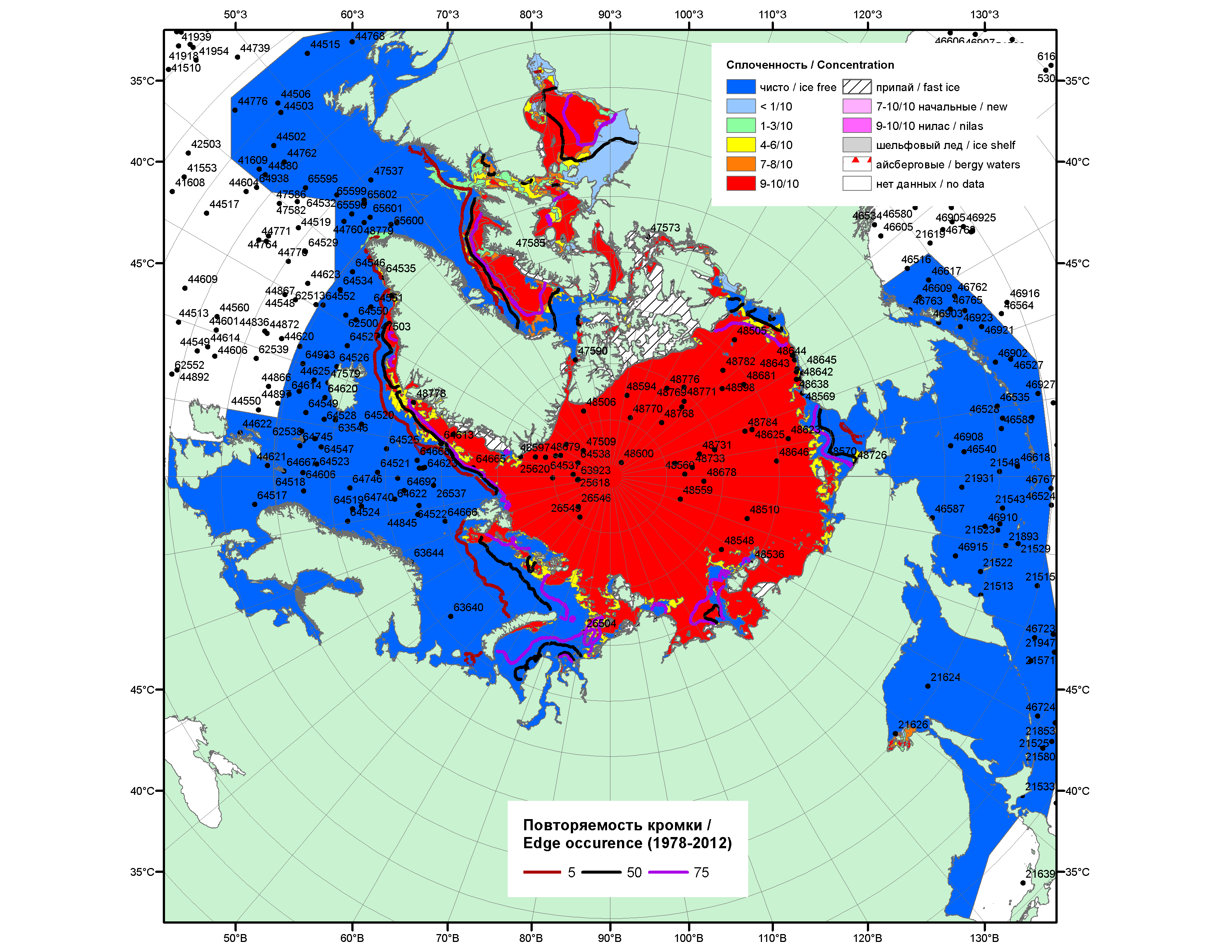 Рисунок 1а – Обзорная ледовая карта СЛО за 29.06.-07.07.2015 г. на основе ледового анализа ААНИИ (07.07), Национального ледового центра США (02.07), Канадской ледовой службы (29.06), положение метеорологический дрейфующих буев IABP и Argos на 30.06.2015T1200+00 и повторяемость кромки за 01-05.07 за период 1978-2012 гг. по наблюдениям SSMR-SSM/I-SSMIS (алгоритм NASATEAM).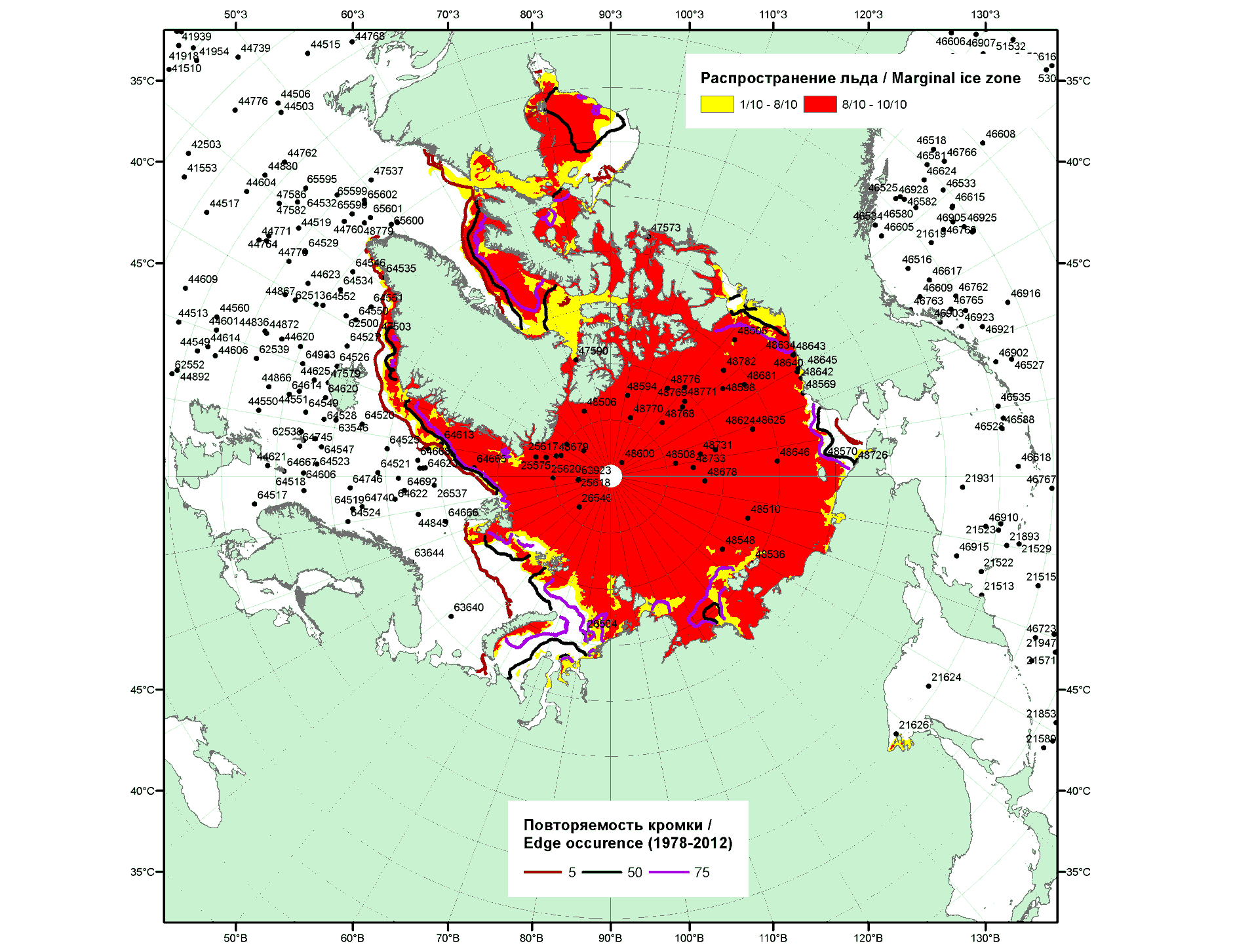 Рисунок 1б – Положение кромки льда и зон разреженных (<8/10) и сплоченных (≥8/10) льдов СЛО за 06.07.2015 г. на основе ледового анализа Национального Ледового Центра США, положение метеорологический дрейфующих буев IABP и Argos на 07.07.2015T1200+00 и повторяемость кромки за 06-10.07 за период 1979-2012 гг. по наблюдениям SSMR-SSM/I-SSMIS (алгоритм NASATEAM)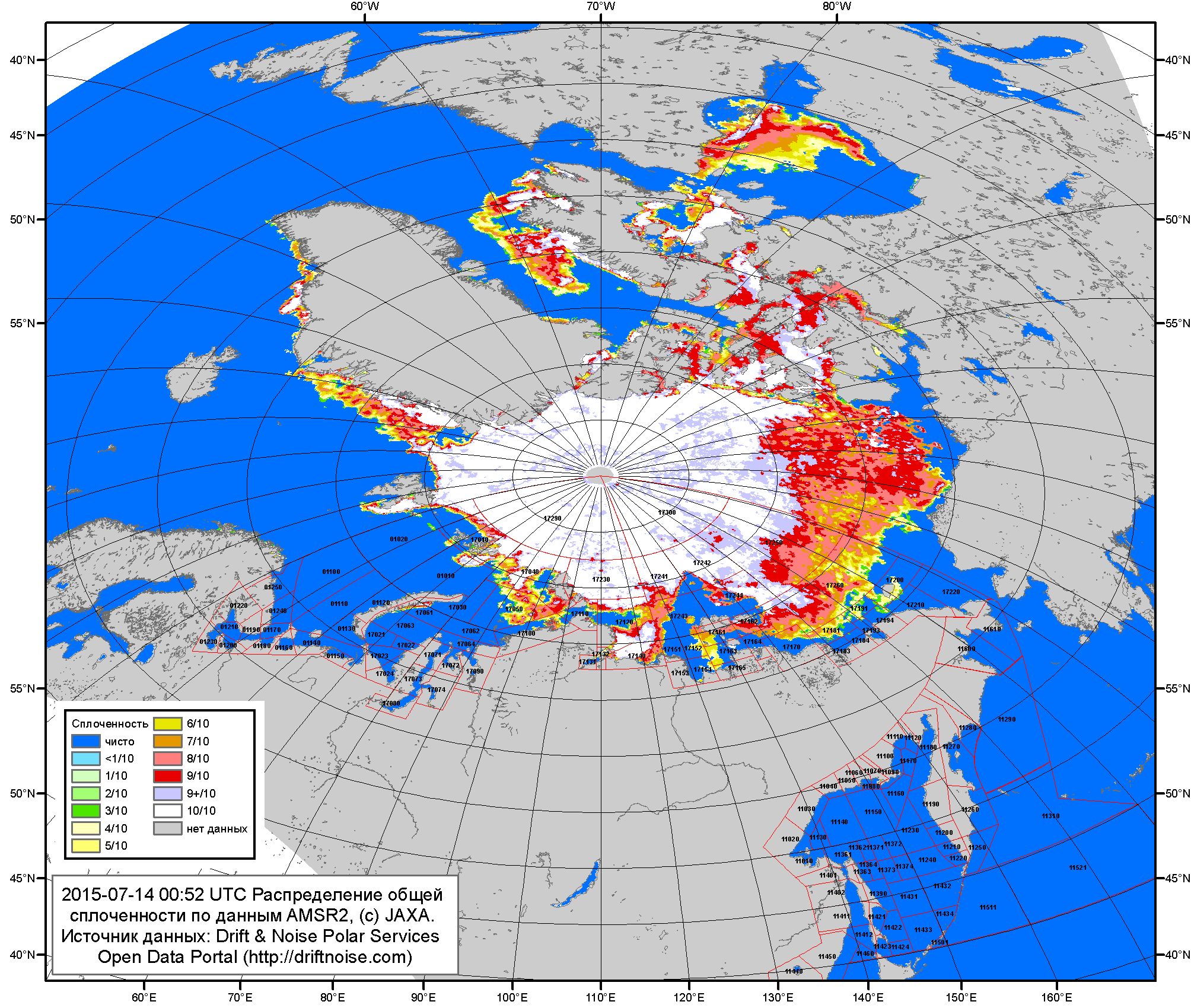 Рисунок 2a – Общая сплоченность морского льда СЛО и субарктических морей по данным AMSR2 на 14.07.2015 00:52UTC и  границы районов ГМССБ МЕТЗОН XIII, XX и XXI.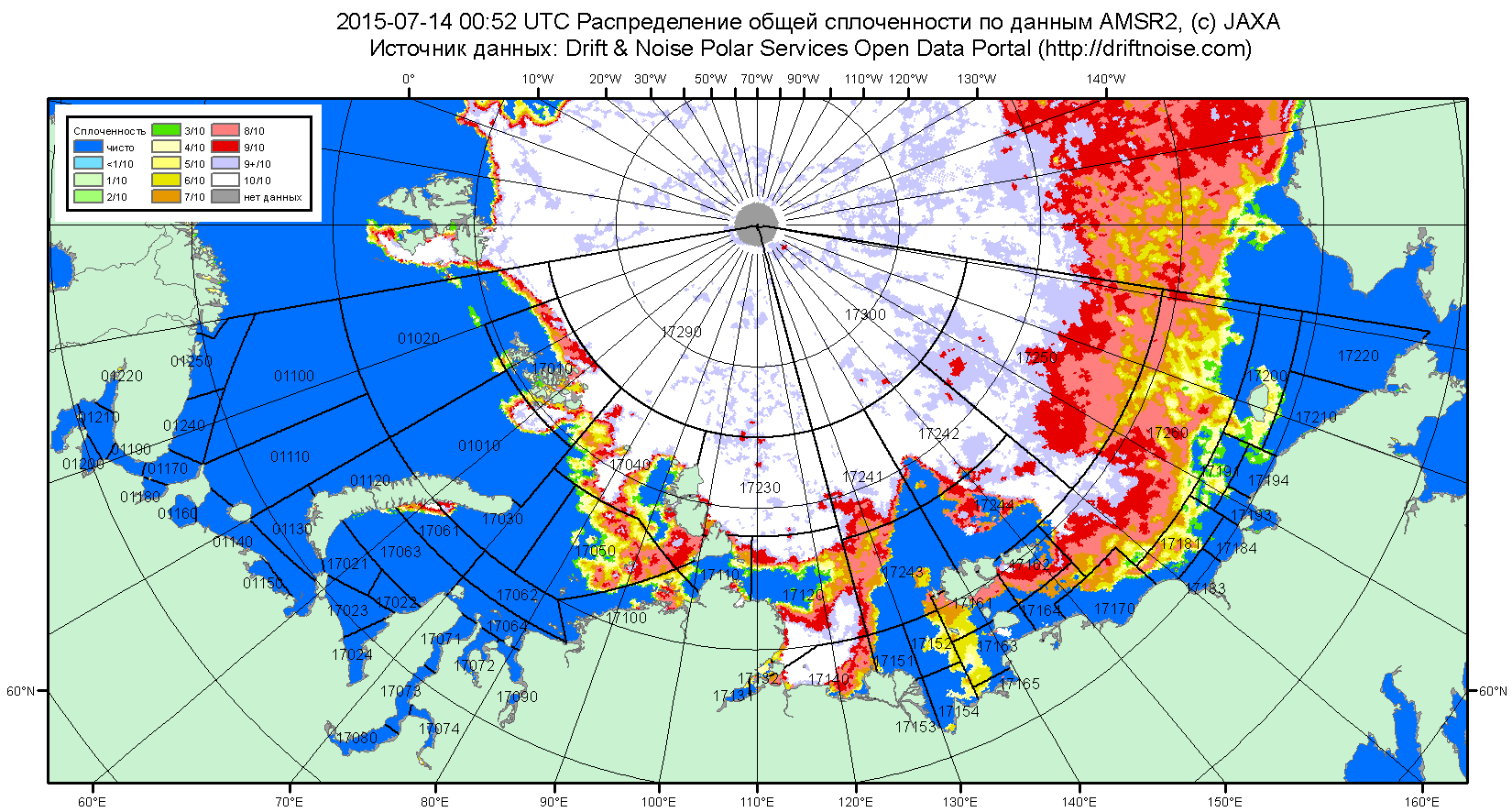 Рисунок 2б – Общая сплоченность морского льда морей СМП по данным AMSR2 на 14.07.2015 00:52UTC и  границы районов ГМССБ МЕТЗОН XX и XXI.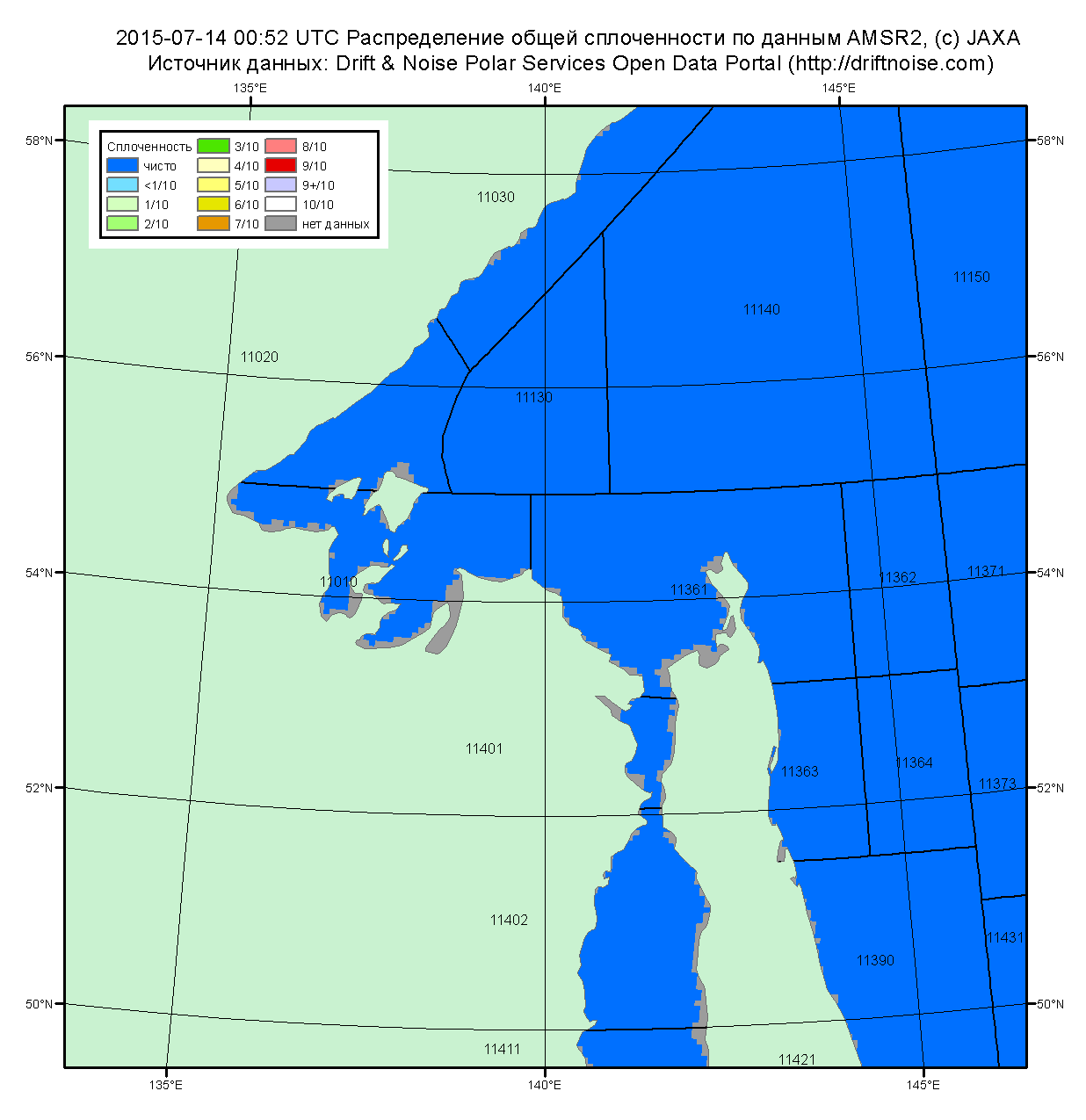 Рисунок 2в – Общая сплоченность морского льда дальневосточных морей по данным AMSR2 на 14.07.2015 00:52UTC и границы районов ГМССБ МЕТЗОНЫ XIII.Рисунок 3 – Обзорная ледовая карта СЛО за 29.06 - 07.07.2015 г. и аналогичные периоды 2007-2014 гг. на основе ледового анализа ААНИИ, Канадской ледовой службы и Национального ледового центра США.Рисунок 4 – Поля распределения средневзвешенной толщины льда на основе совместной модели морского льда – океана ACNFS (HYCOM/NCODA/CICE) 14 июля 2015 - 2011 гг. Таблица 1 – Динамика изменения значений ледовитости по сравнению с предыдущей неделей для морей Северной полярной области за 06 – 12 июля 2015 г. по данным наблюдений SSMR-SSM/I-SSMIS-AMSR2Таблица 2 - Медианные значения ледовитости для Северной полярной области, 3-х меридиональных секторов и моря СМП за текущие 30 и 7-дневные интервалы и её аномалии от 2010-2014 гг. и интервалов 2005-2015 гг. и 1978-2015 гг. по данным наблюдений SSMR-SSM/I-SSMIS-AMSR2, алгоритмы NASATEAM/BOOTSTRAPСеверная полярная областьСектор 45°W-95°E (Гренландское - Карское моря)Сектор 95°E-170°W (моря Лаптевых - Чукотское, Берингово, Охотское)Сектор 170°W-45°W (море Бофорта и Канадская Арктика)Северный Ледовитый океанМоря СМП (моря Карское-Чукотское)Таблица 3 – Экстремальные и средние значения ледовитости для Северной полярной области, 3 меридиональных секторов и моря СМП за текущий 7-дневный интервал по данным наблюдений SSMR-SSM/I-SSMIS-AMSR2, алгоритмы NASATEAM/BOOTSTRAP Северная полярная областьСектор 45°W-95°E (Гренландское - Карское моря)Сектор 95°E-170°W (моря Лаптевых - Чукотское, Берингово, Охотское)Сектор 170°W-45°W (море Бофорта и Канадская Арктика)Северный Ледовитый океанМоря СМП (моря Карское-Чукотское)Рисунок 5 – Ежедневные оценки сезонного хода ледовитости для Северной Полярной Области и трех меридиональных секторов за период 26.10.1978 - 05.07.2015 по годам на основе расчетов по данным SSMR-SSM/I-SSMIS-AMSR2, алгоритмы NASATEAM/BOOTSTRAP: а) Северная полярная область, б) сектор 45°W-95°E (Гренландское – Карское моря), в) сектор 95°E-170°W (моря Лаптевых – Чукотское и Берингово, Охотское), г) сектор 170°W-45°W (море Бофорта и Канадская Арктика), д) Северный Ледовитый океан, е) Северный морской путь (Карское - Чукотское моря).Рисунок 6 – Медианные распределения сплоченности льда за текущие 7 и 30-дневные промежутки и её разности относительно медианного распределения за те же месяца за периоды 1979-2015 (центр) и 2005-2015 гг. (справа) на основе расчетов по данным SSMR-SSM/I-SSMIS-AMSR2, алгоритмы NASATEAM/BOOTSTRAP.Южный океан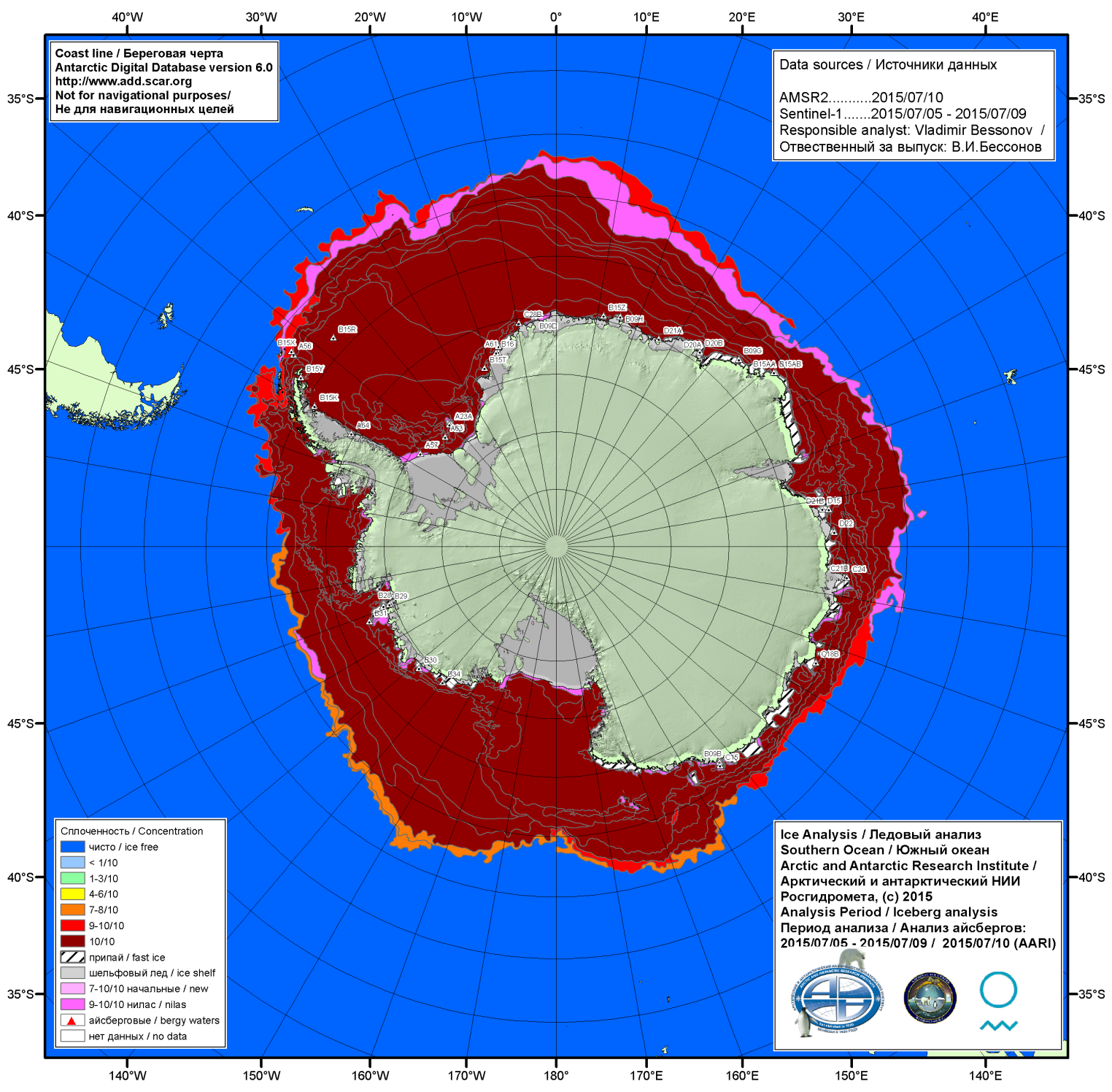 Рисунок 7а – Ледовая карта (цветовая окраска по общей сплоченности) и расположение крупных айсбергов ААНИИ за 09.07.2015.\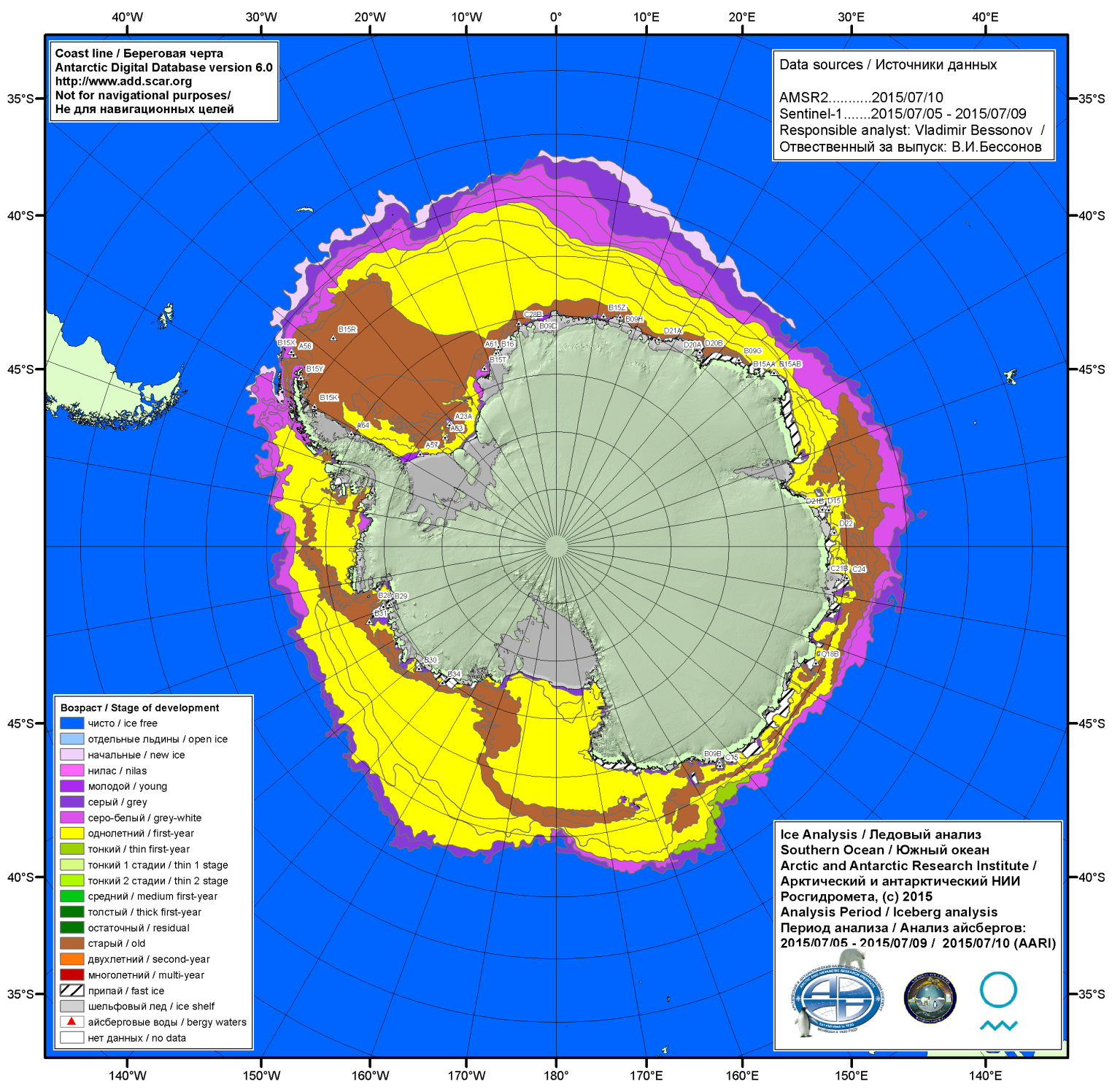 Рисунок 7б – Ледовая карта (цветовая окраска по возрасту) и расположение крупных айсбергов ААНИИ Южного океана за 09.07.2015.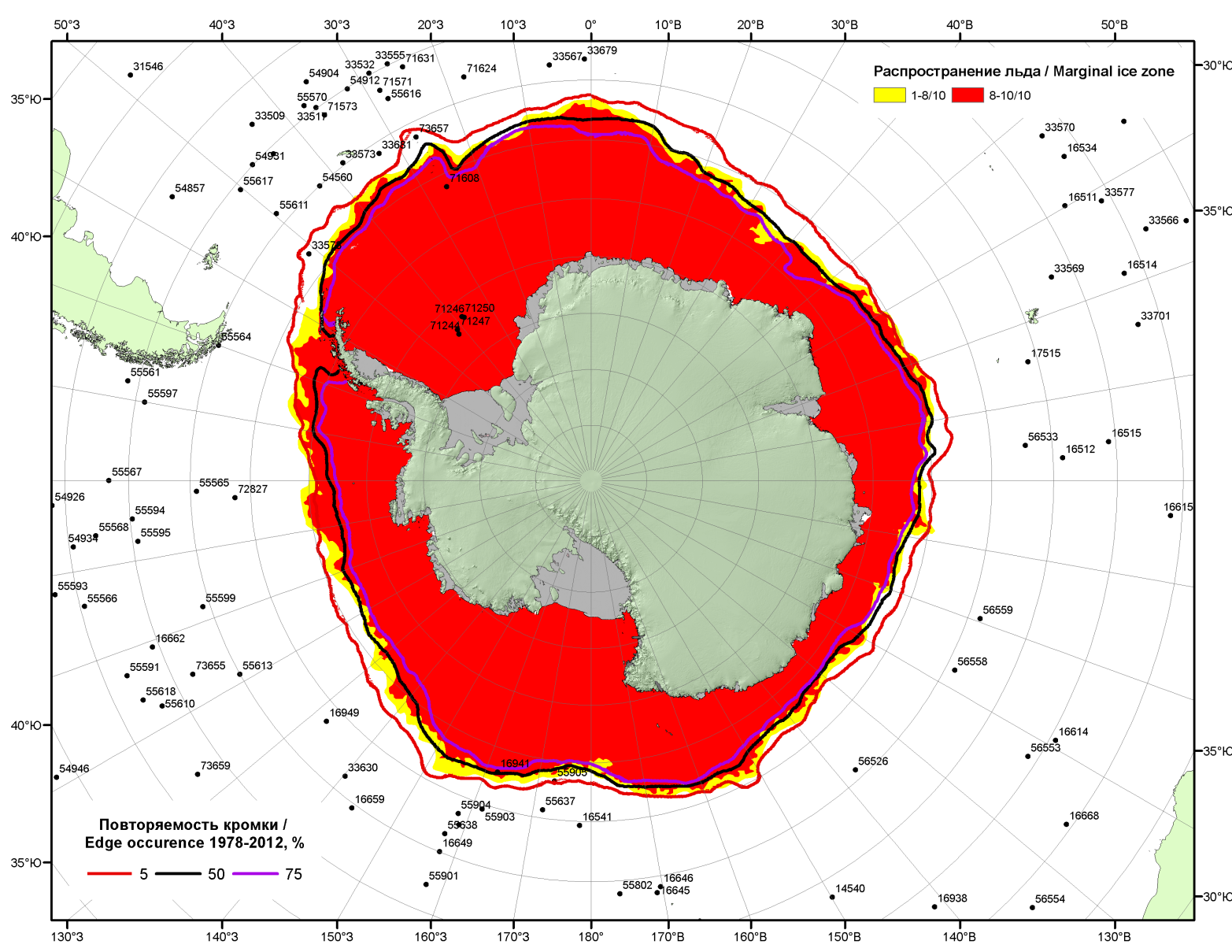 Рисунок 7в – Положение кромки льда и зон разреженных (<8/10) и сплоченных (≥8/10) льдов Южного океана за 06.07.2015 г. на основе ледового анализа Национального Ледового Центра США, положение метеорологический дрейфующих буев IABP и Argos на 07.07.2015T1200+00 и повторяемость кромки за 06-10.07 за период 1979-2012 гг. по наблюдениям SSMR-SSM/I-SSMIS (алгоритм NASATEAM)Рисунок 8 – Ежедневные оценки сезонного хода ледовитости Южного Океана и меридиональных секторов за период 26.10.1978 – 05.07.2015 по годам на основе расчетов по данным SSMR-SSM/I-SSMIS-AMSR2, алгоритм NASATEAM/BOOTSTRAP: а) Южный Океан, б) Атлантический сектор (60°W-30°E, море Уэдделла), в) Индоокеанский сектор (30°E-150°E, моря Космонавтов, Содружества, Моусона), г) Тихоокеанский сектор (150°E-60°W, моря Росса, Беллинсгаузена) Рисунок 9 – Медианные распределения общей сплоченности льда за текущие 7 и 30-дневные промежутки (слева) и её разности относительно медианного распределения за тот же месяц за периоды 1978-2015 (центр) и 2005-2015 гг. (справа) на основе расчетов по данным SSMR-SSM/I-SSMIS-AMSR2, алгоритм NASATEAM/BOOTSTRAPТаблица 4 – Динамика изменения значений ледовитости по сравнению с предыдущей неделей для морей Южного океана за 06 – 12 июля 2015 г. по данным наблюдений SSMR-SSM/I-SSMISТаблица 5 - Медианные значения ледовитости для Южного океана и 3 меридиональных секторов за текущие 30 и 7-дневные интервалы и её аномалии от 2010-2014 гг. и интервалов 2005-2015 гг. и 1978-2015 гг. по данным наблюдений SSMR-SSM/I-SSMIS-AMSR2, алгоритм NASATEAM/BOOTSTRAPЮжный ОкеанАтлантический сектор (60°W-30°E, море Уэдделла)Индоокеанский сектор (30°E-150°E, моря Космонавтов, Содружества, Моусона)Тихоокеанский сектор (150°E-60°W, моря Росса, Беллинсгаузена)Таблица 6 – Экстремальные и средние значения ледовитости для Южного океана и 3 меридиональных секторов за текущий 7-дневный интервал по данным наблюдений SSMR-SSM/I-SSMIS-AMSR2, алгоритм NASATEAM/BOOTSTRAPЮжный ОкеанАтлантический сектор (60°W-30°E, море Уэдделла)Индоокеанский сектор (30°E-150°E, моря Космонавтов, Содружества, Моусона)Тихоокеанский сектор (150°E-60°W, моря Росса, Беллинсгаузена)Приложение 1 – Статистические значения ледовитостей по отдельным акваториям Северной Полярной Области и Южного океанаТаблица 7 – Средние, аномалии среднего и экстремальные значения ледовитостей для Северной полярной области и её отдельных акваторий за текущие 7-дневный (неделя) и 30-дневный промежутки времени по данным наблюдений SSMR-SSM/I-SSMIS-AMSR2, алгоритм NASATEAM/BOOTSTRAP за период 1978-2015 гг.06-12.0713.06-12.07Таблица 8 – Средние, аномалии среднего и экстремальные значения ледовитостей для Южного океана и его отдельных акваторий за текущие 7-дневный (неделя) и 30-дневный промежутки времени по данным наблюдений SSMR-SSM/I-SSMIS-AMSR2, алгоритм NASATEAM/BOOTSTRAP за период 1978-06-12.0713.06-12.07Таблица 9 – Динамика изменения значений ледовитости по сравнению с предыдущей неделей для морей Северной полярной области и Южного океана за текущий 7-дневный (неделя) промежуток времени по данным наблюдений SSMIS-AMSR206-12.0706-12.0706-12.0706-12.0706-12.0706-12.0706-12.07Характеристика исходного материала и методика расчетовДля иллюстрации ледовых условий Арктического региона представлены совмещенные региональные карты ААНИИ, ГМЦ России, ледовой службы Германии (BSH), Канадской ледовой службы – КЛС и Национального ледового центра США - НЛЦ. Совмещение карт выполнено путем перекрытия слоев (ААНИИ, слой #1), (региональная карта НЛЦ, слой #1), (ГМЦ России, слой #1), (BSH, слой #1) -> (КЛС, слой #2)  –> (обзорная карта НЛЦ, слой #3). Как результат, карты ААНИИ характеризуют ледовые условия морей Гренландского…Бофорта и Охотского, карты ГМЦ России – Азовского, Каспийского и Белого, карты НЛЦ – Берингова моря, карты BSH – Балтийского карты КЛС - морей Бофорта, Канадского архипелага, Баффина, Девисова пролива, Лабрадор, Св. Лаврентия, а НЛЦ - Арктического Бассейна, Линкольна,  южной части Гренландского моря, а также в летний период – моря Бофорта, Чукотское и Берингово (при этом полный охват карт НЛЦ – вся акватория СЛО и субполярные моря). Для построения совмещенных карт используется архив данных в обменном формате ВМО СИГРИД3 Мирового центра данных по морскому льду (МЦД МЛ). В пределах отдельного срока выборка карт из архива проводилась по критериям близости карт к сроку выпуска карты ААНИИ с максимальным интервалом времени между картами до 7 суток (день недели выпуска карт ААНИИ и ГМЦ России– каждая среда, BSH – каждый понедельник, КЛС – каждый вторник, НЛЦ – 1 раз в 2 недели по вторникам для циркумполярных карт и понедельник – четверг для региональных карт). Для иллюстрации полей толщин льда СЛО использованы ежедневные данные по распределению средневзвешенной толщины льда численной модели ACNFS. Численная модель ACNFS имеет пространственное разрешение 1/12° и является совместной моделью морского льда – океана диагностики и краткосрочного прогнозирования состояния ледяного покрова  всех акваторий Северного полушария севернее 40 с.ш. В модели ACNFS используется ледовый блок CICE (Hunke and Lipscomb, 2008), совмещенный с  моделью океана HYCOM (Metzger et al., 2008, 2010). Атмосферный форсинг включает поля приземных метеопараметров и радиационного баланса поверхности. Исходная ледовая информация, используемая для расчетов по модели, включают данные альтиметра, ТПО, сплоченность, профиля температуры и солёности воды.Для иллюстрации ледовых условий Южного океана, а также Северной Полярной области за последние сутки используются ежедневные циркумполярные ледовые информационные продукты НЛЦ США по оценке расположения кромки льда и ледяных массивов - MIZ (Marginal Ice Zone). Для цветовой окраски карт использован стандарт ВМО (WMO/Td. 1215) для зимнего (по возрасту) и летнего (по общей сплоченности) периодов. Следует также отметить, что в зонах стыковки карт ААНИИ, ГМЦ России, КЛС и НЛЦ наблюдается определенная несогласованность границ и характеристик ледовых зон вследствие ряда различий в ледовых информационных системах подготавливающих служб (карты для Балтийского моря представлены только BSH или ААНИИ). Однако, данная несогласованность несущественна для целей интерпретации ледовых условий в рамках настоящего обзора. Для получения оценок ледовитости (extent) и приведенной ледовитости – площади льда (area) отдельных секторов, морей, частей морей Северной полярной области и Южного океана и климатического положения кромок заданной повторяемости на основе данных спутниковых систем пассивного микроволнового зондирования SSMR-SSM/I-SSMIS-AMSR2 в МЦД МЛ ААНИИ принята следующая технология расчетов:источник данных – архивные (Cavalieri et al., 2008, Meier et al., 2006) и квазиоперативные (Maslanik and Stroeve, 1999) c задержкой 1-2 дня ежедневные матрицы (поля распределения) оценок общей сплоченности Северной (севернее 45° с.ш.) и Южной (южнее 50° с.ш.) Полярных областей на основе обработанных по алгоритму NASATEAM данных многоканальных микроволновых радиометров SSMR-SSM/I-SSMIS ИСЗ NIMBUS-7 и DMSP за период с 26.10.1978 г. по настоящий момент времени, копируемые с сервера НЦДСЛ;источник данных – ежедневные матрицы (поля распределения) оценок общей сплоченности Северной и Южной полярной областей на основе обработанных по алгоритму Bootstrap данных многоканального микроволнового радиометра AMSR2 ИСЗ GCOM-W1(SHIZUKU) за период с 01.07.2012 г. по настоящий момент времени, предоставленные Японским космическим агентством (provided by JAXA);область расчета – Северная и Южная Полярные области и их регионы с использованием масок океан/суша НЦДСЛ (http://nsidc.org/data/polar_stereo/tools_masks.html);границы используемых масок расчета отдельных меридиональных секторов, морей, частей морей Северной полярной области и Южного океана представлены на рисунках П1 – П2, не совпадают с используемыми в НЦДСЛ масками для отдельных акваторий Мирового океана и основаны на номенклатуре ААНИИ для морей Евразийского шельфа (Гренландское - Чукотское), Атласе Северного ледовитого океана (1980) и Атласе океанов (1980) издательства ГУНИО МО.вычислительные особенности расчета – авторское программное обеспечение ААНИИ с сохранением точности расчетов и оценке статистических параметров по гистограмме распределения и свободно-распространяемое программное обеспечение GDAL для векторизации полей климатических параметров;Исходная информация в формате ВМО СИГРИ3 доступна на сервере МЦД МЛ по адресам http://wdc.aari.ru/datasets/d0004 (карты ААНИИ), http://wdc.aari.ru/datasets/d0031 (карты КЛС), http://wdc.aari.ru/datasets/d0032 (карты НЛЦ), ), http://wdc.aari.ru/datasets/d0033  (карты ГМЦ России) и ), http://wdc.aari.ru/datasets/d0035 (карты BSH).   В графическом формате PNG совмещенные карты ААНИИ-КЛС-НЛЦ доступны по адресу http://wdc.aari.ru/datasets/d0040. Результаты расчетов ледовитости Северной, Южной полярных областей, их отдельных меридиональных секторов, морей и частей морей доступны на сервере МЦД МЛ ААНИИ в каталогах соответственно http://wdc.aari.ru/datasets/ssmi/data/north/extent/ и http://wdc.aari.ru/datasets/ssmi/data/south/extent/.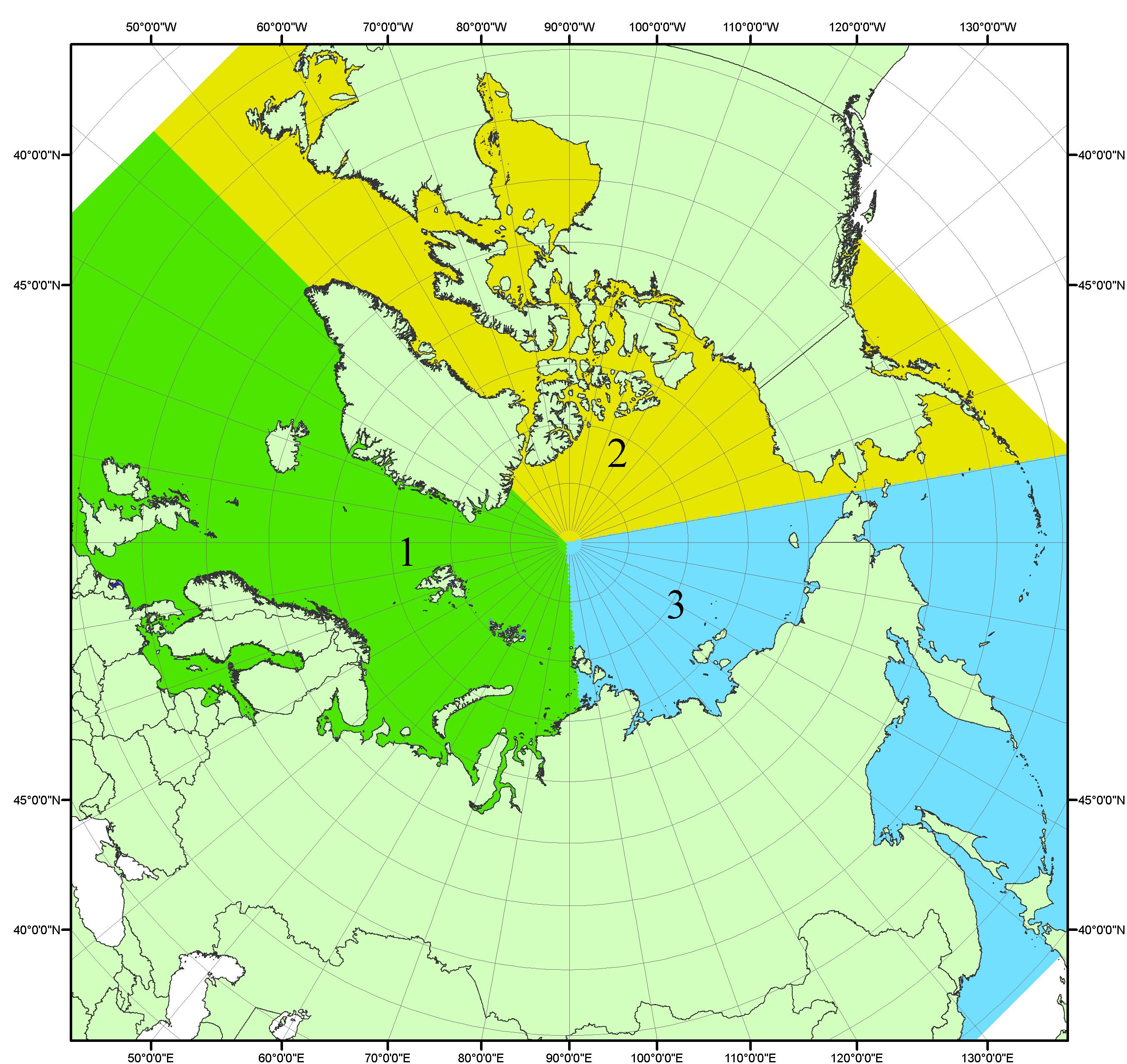 Рисунок П1 – Секторальное деление северной полярной области. 1 - Сектор 45°W-95°E (Гренландское - Карское моря); 2 - Сектор 170°W-45°W (море Бофорта и Канадская Арктика); 3 - Сектор 95°E-170°W (моря Лаптевых - Чукотское, Берингово, Охотское, Японское)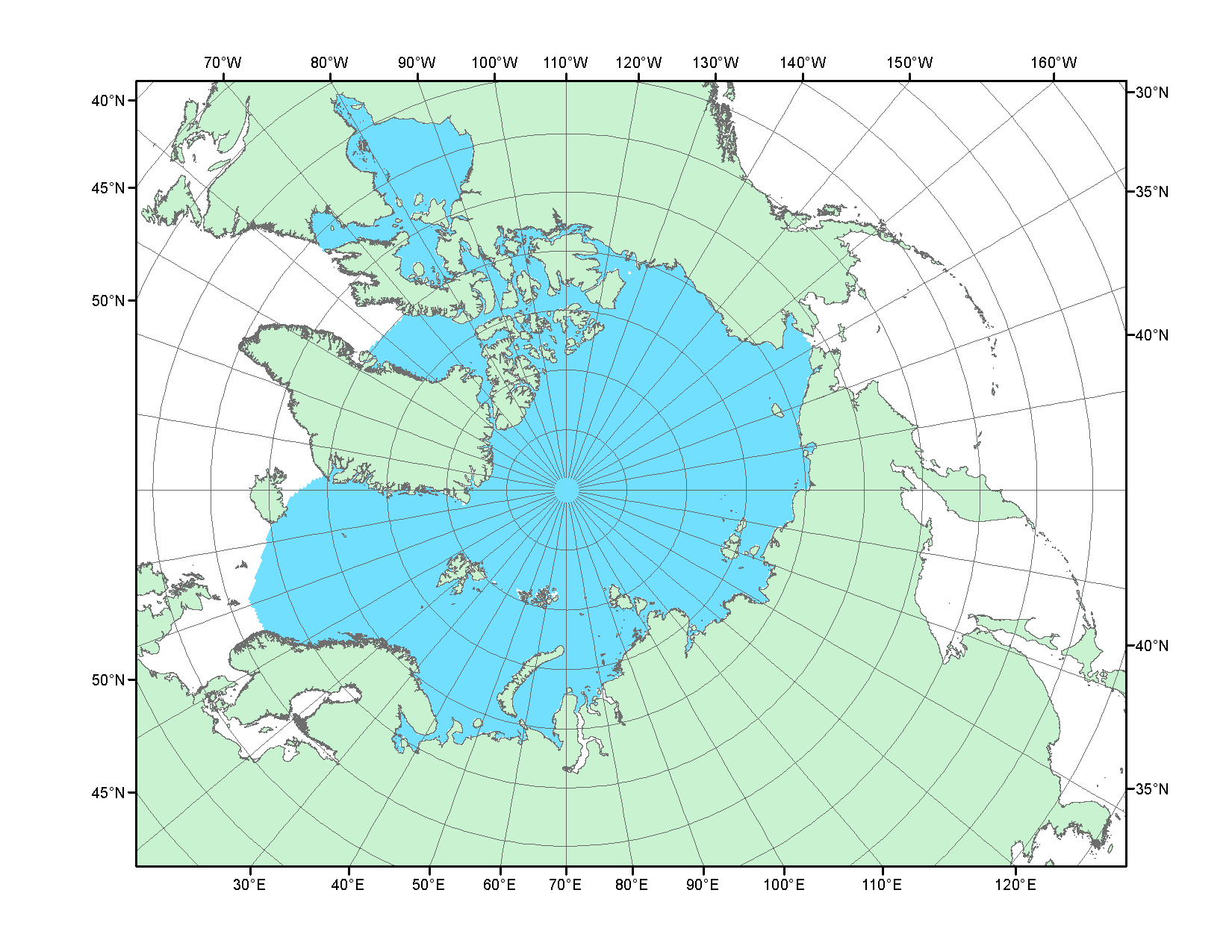 Рисунок П2 – Северный ледовитый океан в официальных границах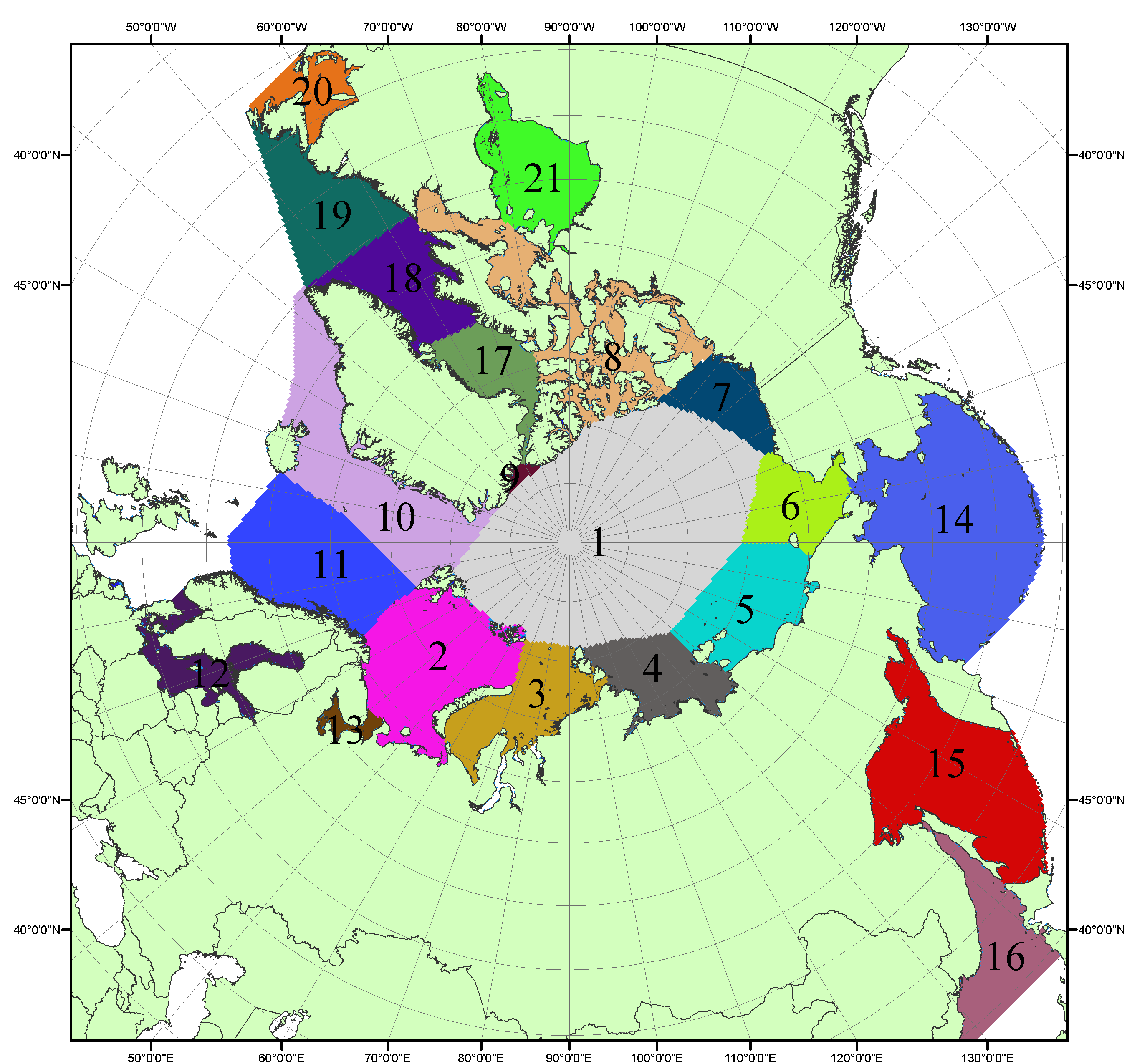 Рисунок П3 – Моря северной полярной области. 1 – Арктический бассейн; 2- Баренцево море; 3 – Карское море; 4 – море Лаптевых; 5 - Восточно-Сибирское море; 6 – Чукотское море; 7 – море Бофорта; 8 – Канадский архипелаг; 9 – море Линкольна; 10 – Гренландское море; 11 – Норвежское море; 12 – Балтийское море; 13 – Белое море; 14 – Берингово море; 15 – Охотское море; 16 – Японское море; 17 – море Баффина; 18 – Дейвисов пролив; 19 – море Лабрадор; 20 – залив Святого Лаврентия; 21 – Гудзонов залив.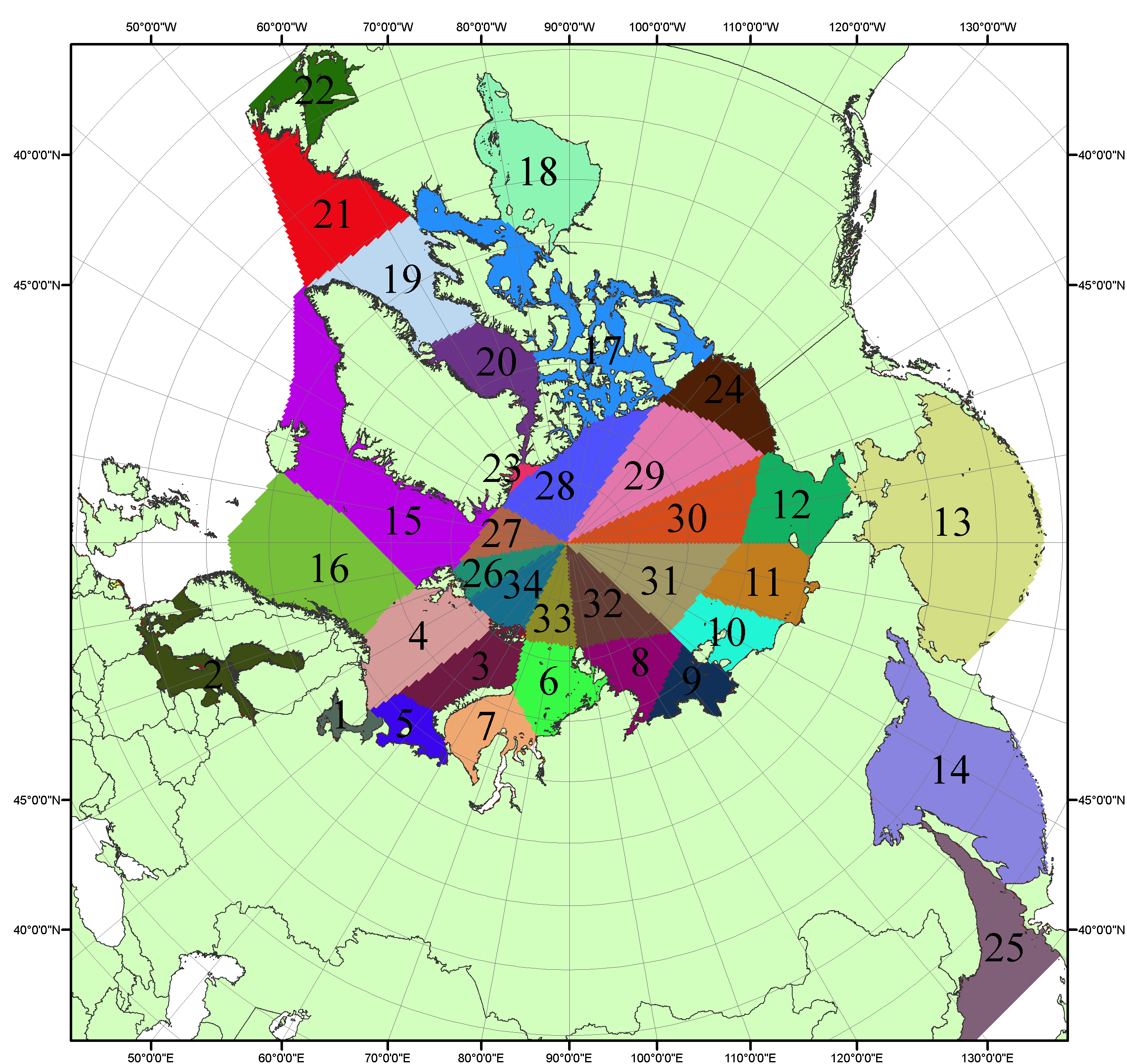 Рисунок П4 – Сектора и моря северной полярной области. 1 - Белое море; 2- Балтийское море; 3 – Баренцево море (СВ); 4 – Баренцево море (З); 5 - Баренцево море (ЮВ); 6 – Карское море (СВ); 7 – Карское море (ЮЗ); 8 – море Лаптевых (В); 9 – море Лаптевых (З); 10 – Восточно-Сибирское море (З); 11 – Восточно-Сибирское море (В); 12 –Чукотское море; 13 –Берингово море; 14 – Охотское море; 15 –Гренландское море; 16 – Норвежское море; 17 – Канадский архипелаг; 18 – Гудзонов залив; 19 – Дейвисов пролив; 20 - море Баффина; 21 – море Лабрадор; 22 - залив Святого Лаврентия; 23 - море Линкольна; 24 - море Бофорта; 25 - Японское море; 26 - сектор АО (30°з.д. – 10°в.д.); 27 – сектор АО (10°в.д. – 30°в.д.); 28 - сектор АО (30°в.д. – 65°в.д.); 29 - сектор АО (65°в.д. – 96°в.д.);30 - сектор АО (96°в.д. – 140°в.д.);31 - сектор АО (140°в.д. – 180°в.д.); 32 - сектор АО (180°в.д. – 156°з.д.); 33 - сектор АО (156°з.д. – 123°з.д.); 34 - сектор АО (123°з.д. – 30°з.д.).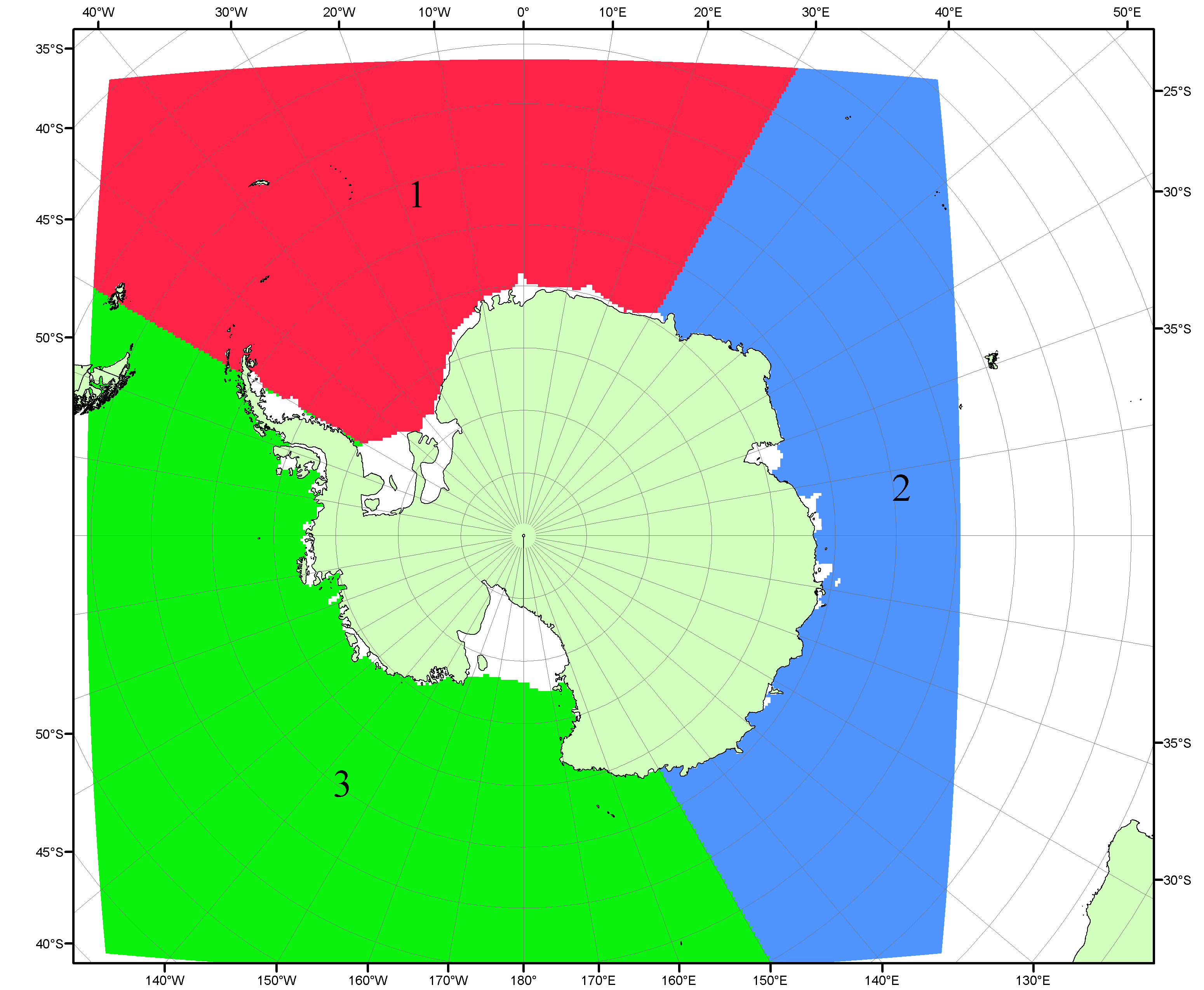 Рисунок П5 – Секторальное деление Южного океана. 1 - Атлантический сектор (60°W-30°E, море Уэдделла); 2 - Индоокеанский сектор (30°E-150°E, моря Космонавтов, Содружества, Моусона); 3 - Тихоокеанский сектор (150°E-60°W, моря Росса, Беллинсгаузена)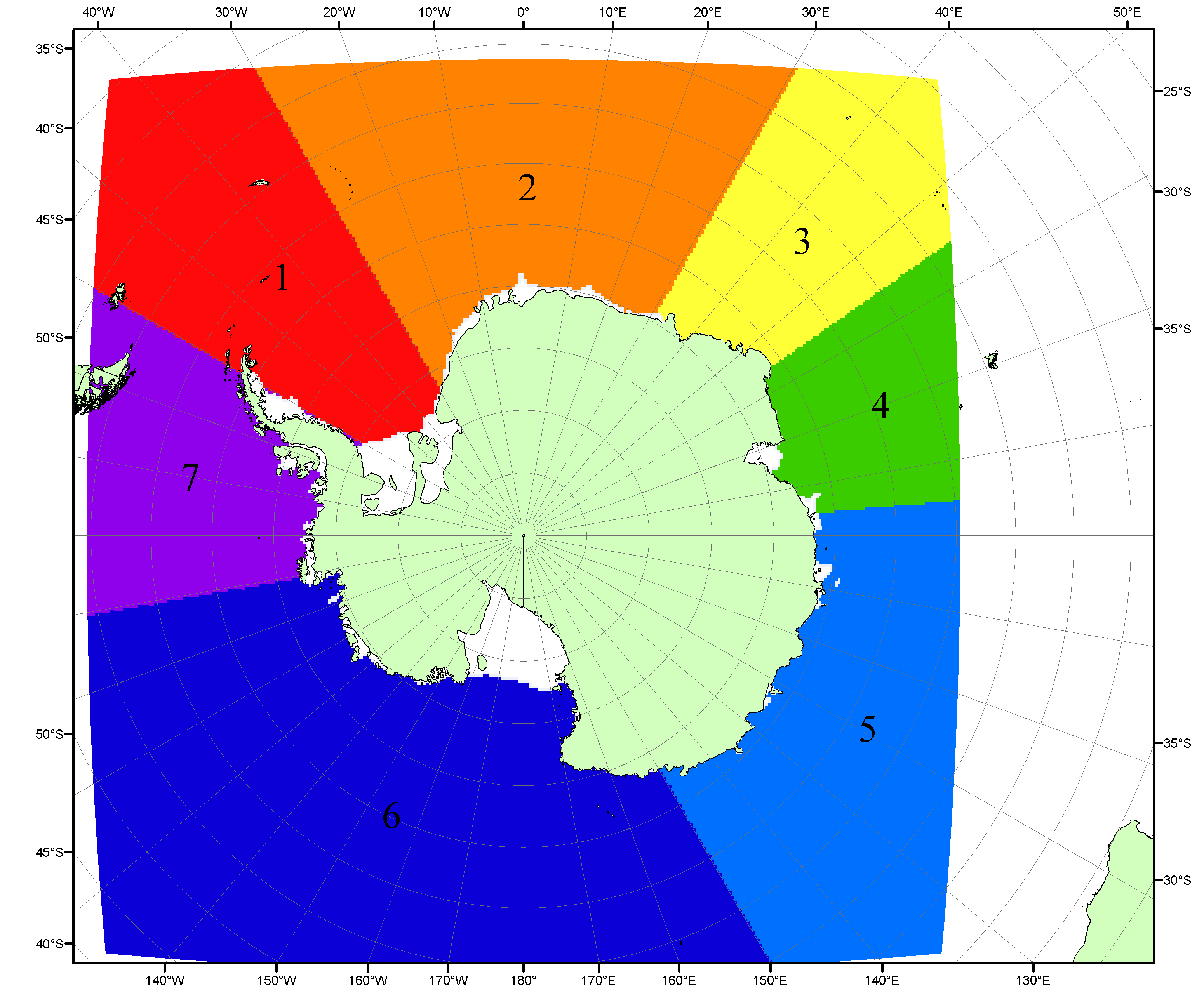 Рисунок П6 – Моря Южного океана. 1 – Западная часть моря Уэдделла; 2- Восточная часть моря Уэдделла; 3 – Море Космонавтов; 4 – море Содружества; 5 – море Моусона; 6 – море Росса; 7 – Море Беллинсгаузена.Список источников1. Атлас океанов. Северный Ледовитый океан. – 1980. М: Изд. ГУНИО МО СССР ВМФ – 184 с.2. Атлас океанов. Термины. Понятия. Справочные таблицы. - Изд. ВМФ МО СССР.-1980.3. Границы океанов и морей. – 1960. Л.: Изд. ГУНИО ВМФ. – 51 с.4. Andersen, S., R. Tonboe, L. Kaleschke, G. Heygster, and L. T. Pedersen, Intercomparison of passive microwave sea ice concentration retrievals over the high-concentration Arctic sea ice.// J. Geophys. Res. – 2007. – Vol. 112. C08004, doi:10.1029/2006JC003543.5. Cavalieri, D., C. Parkinson, P. Gloersen, and H. J. Zwally. 1996, updated 2008. Sea Ice Concentrations from Nimbus-7 SMMR and DMSP SSM/I Passive Microwave Data, [1978.10.26 – 2007.12.31]. Boulder, Colorado USA: National Snow and Ice Data Center. Digital media.6. Meier, W., F. Fetterer, K. Knowles, M. Savoie, M. J. Brodzik. 2006, updated quarterly. Sea Ice Concentrations from Nimbus-7 SMMR and DMSP SSM/I Passive Microwave Data, [2008.01.01 – 2008.03.25]. Boulder, Colorado USA: National Snow and Ice Data Center. Digital media.7. Maslanik, J., and J. Stroeve. 1999, updated daily. Near-Real-Time DMSP SSM/I-SSMIS Daily Polar Gridded Sea Ice Concentrations, [2008.03.26 – present moment]. Boulder, Colorado USA: National Snow and Ice Data Center. Digital media.8. Ice Chart Colour Code Standard. - JCOMM Technical Report Series No. 24, 2004, WMO/TD-No.1215. (http://jcomm.info/index.php?option=com_oe&task=viewDocumentRecord&docID=4914)9. JAXA GCOM-W1 ("SHIZUKU") Data Providing Service - http://gcom-w1.jaxa.jp/index.html 10. ACNFS on Internet - http://www7320.nrlssc.navy.mil/hycomARC 11. Posey, P.G., E.J. Metzger, A.J. Wallcraft, O.M Smedstad and M.W. Phelps, 2010: Validation of the 1/12° Arctic Cap Nowcast/Forecast System (ACNFS). Naval Report NRL/MR/7320-10-9287, Stennis Space Center, MS.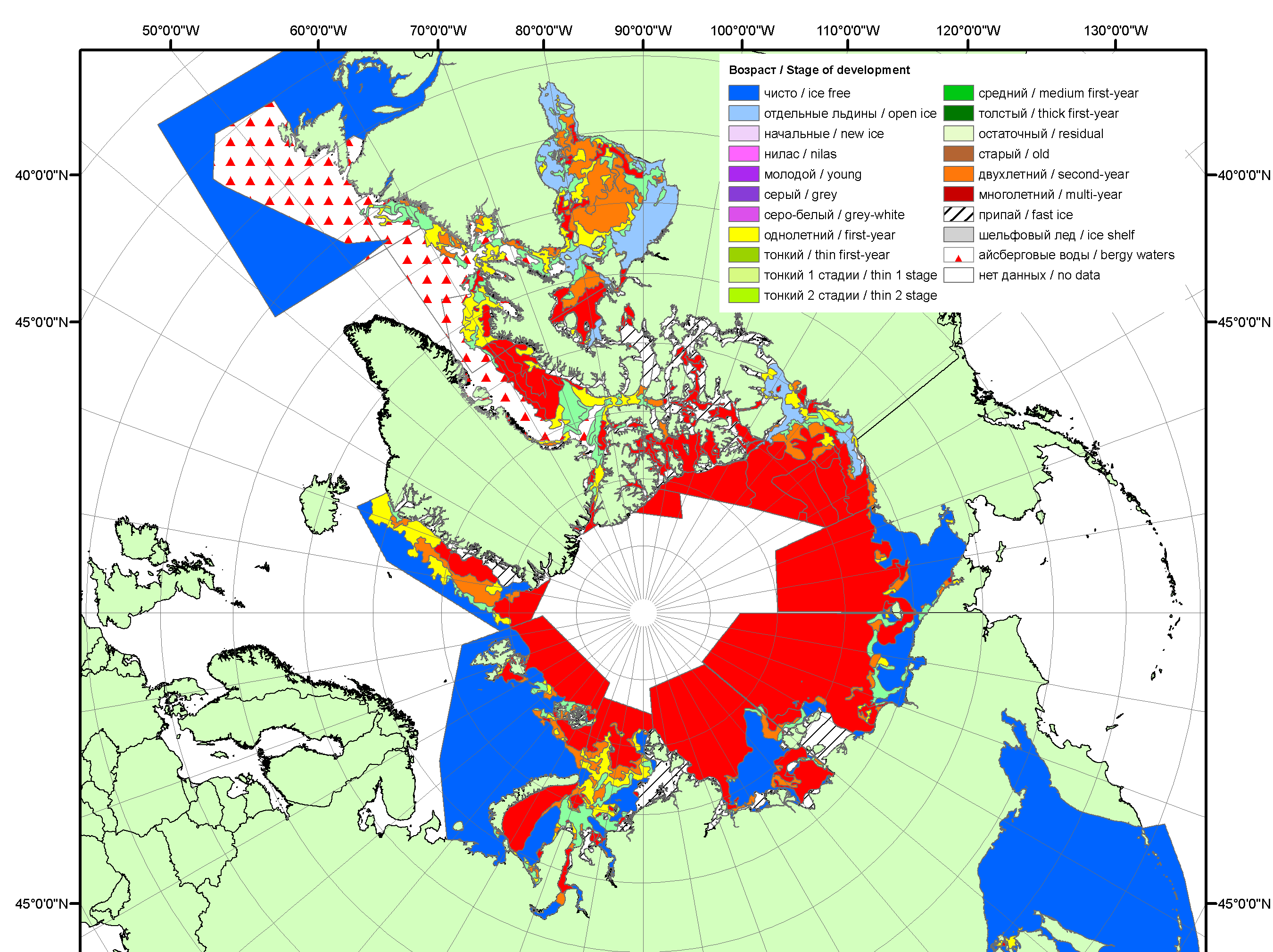 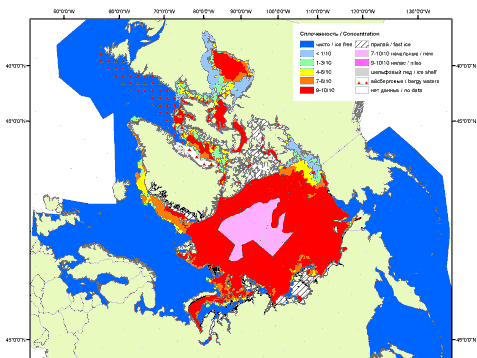 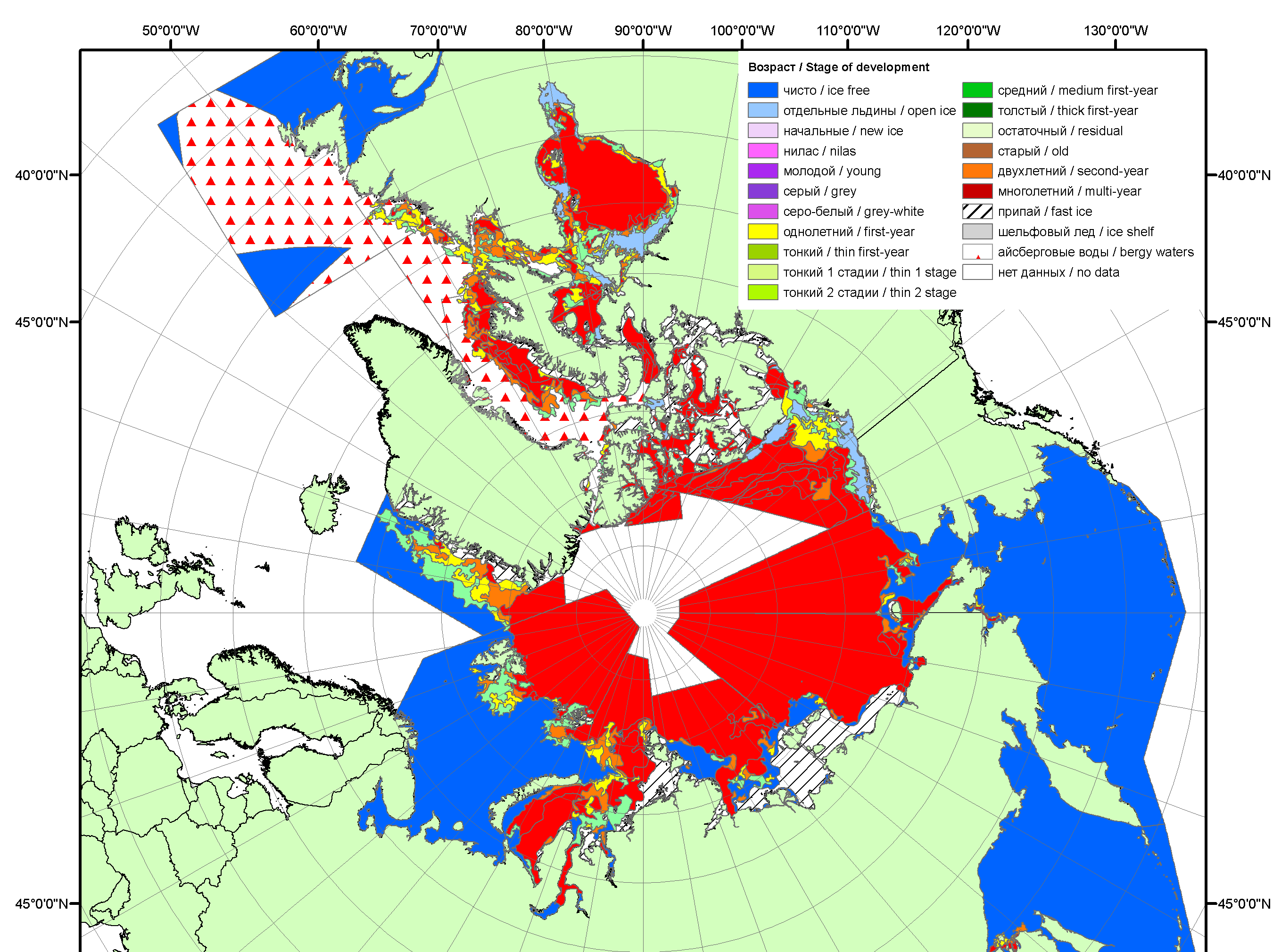 200720082009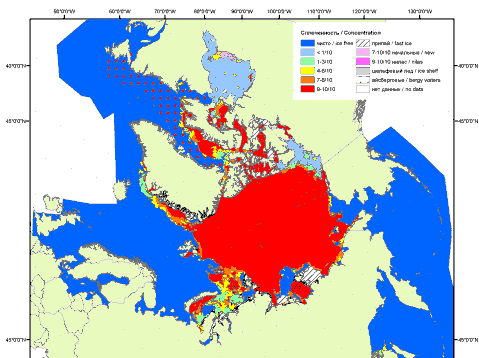 2010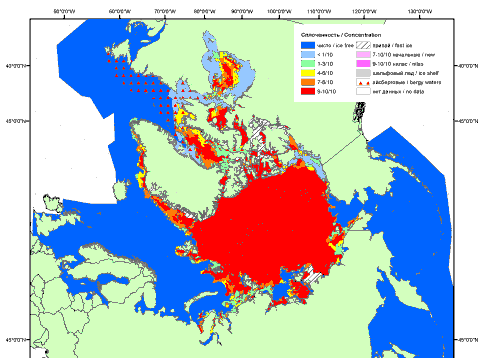 2011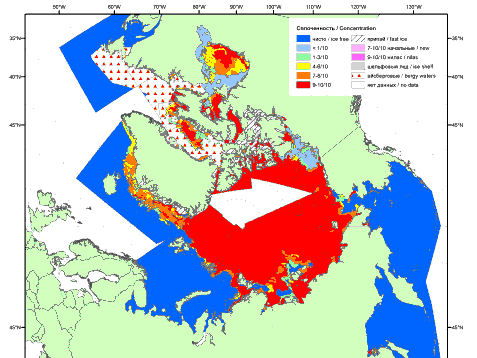 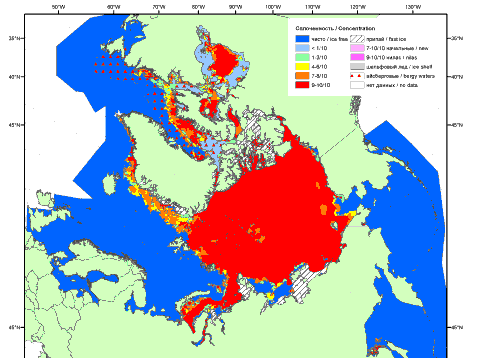 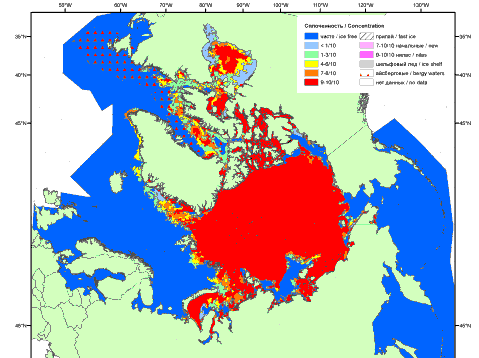 201220132014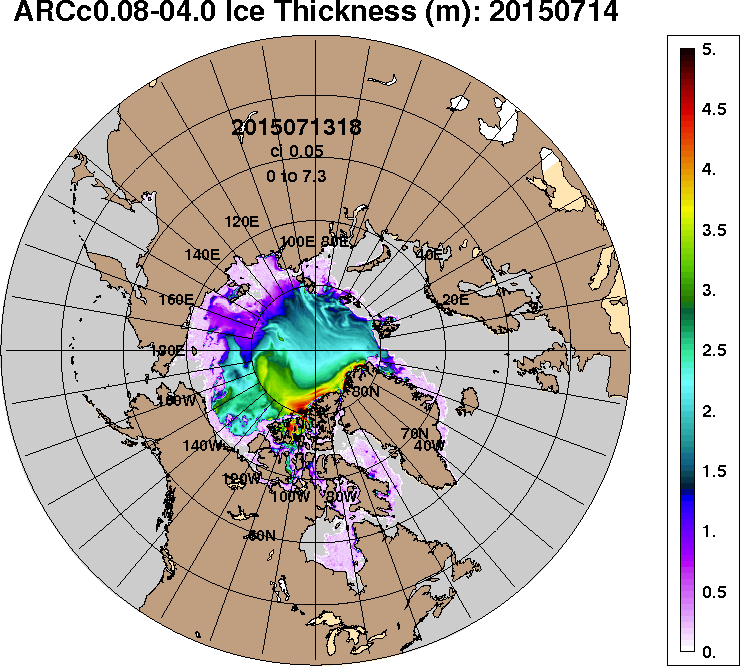 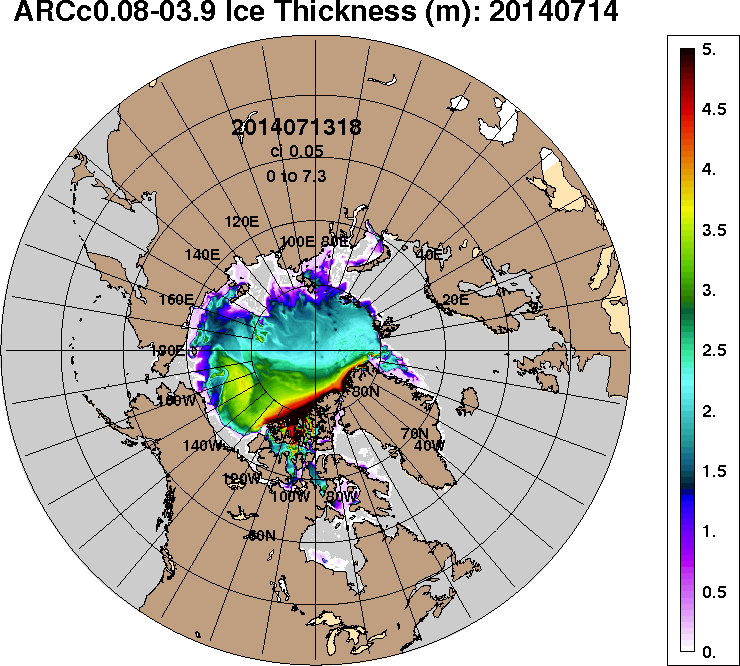 2015-07-072014-07-07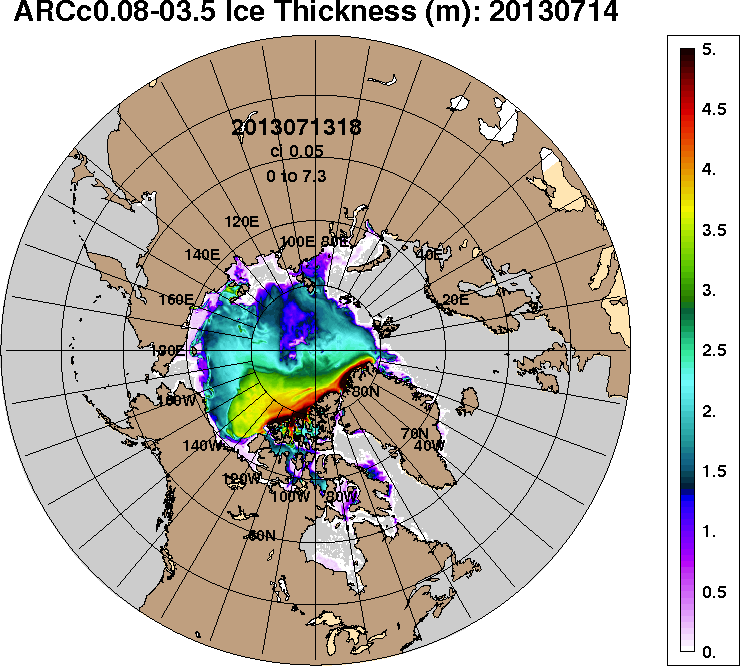 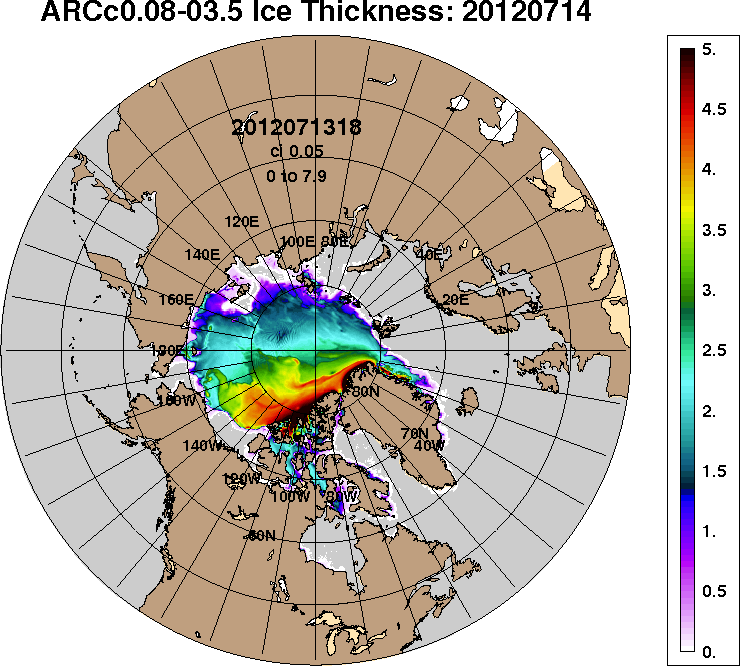 2013-07-072012-07-07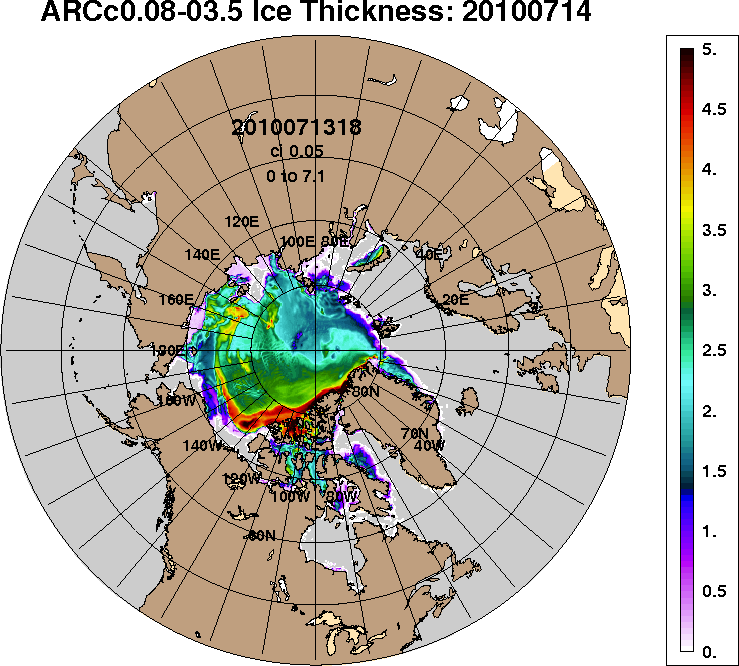 2011-07-072011-07-07РегионСеверная полярная областьСектор 45°W-95°E (Гренландское - Карское моря)Сектор 95°E-170°W (моря Лаптевых - Чукотское, Берингово, Охотское)Сектор 170°W-45°W (море Бофорта и Канадская Арктика)Северный Ледовитый океанМоря СМП (моря Карское-Чукотское)Разность-635.8-199.9-229.9-206.0-581.3-329.5тыс.кв.км/сут.-90.8-28.6-32.8-29.4-83.0-47.1МесяцS, тыс. км2Аномалии, тыс км2/%Аномалии, тыс км2/%Аномалии, тыс км2/%Аномалии, тыс км2/%Аномалии, тыс км2/%Аномалии, тыс км2/%Аномалии, тыс км2/%МесяцS, тыс. км22010 г2011 г2012 г2013 г2014 г2005-2015гг1978-2015гг13.06-12.0710160.5567.9438.9486.6-174.7195.188.0-782.013.06-12.0710160.55.94.55.0-1.72.00.9-7.106-12.079256.4581.6762.9811.5350.8541.4338.3-724.006-12.079256.46.79.09.63.96.23.8-7.3МесяцS, тыс. км2Аномалии, тыс км2/%Аномалии, тыс км2/%Аномалии, тыс км2/%Аномалии, тыс км2/%Аномалии, тыс км2/%Аномалии, тыс км2/%Аномалии, тыс км2/%МесяцS, тыс. км22010 г2011 г2012 г2013 г2014 г2005-2015гг1978-2015гг13.06-12.072204.3-78.1-44.5163.5-128.5-296.0-153.6-555.813.06-12.072204.3-3.4-2.08.0-5.5-11.8-6.5-20.106-12.071951.2-32.5-55.6192.163.6-285.1-93.8-531.306-12.071951.2-1.6-2.810.93.4-12.8-4.6-21.4МесяцS, тыс. км2Аномалии, тыс км2/%Аномалии, тыс км2/%Аномалии, тыс км2/%Аномалии, тыс км2/%Аномалии, тыс км2/%Аномалии, тыс км2/%Аномалии, тыс км2/%МесяцS, тыс. км22010 г2011 г2012 г2013 г2014 г2005-2015гг1978-2015гг13.06-12.073239.425.5194.9-52.9-0.5190.632.2-75.413.06-12.073239.40.86.4-1.60.06.31.0-2.306-12.072982.7-86.7230.6-90.5-45.1189.81.2-159.906-12.072982.7-2.88.4-2.9-1.56.80.0-5.1МесяцS, тыс. км2Аномалии, тыс км2/%Аномалии, тыс км2/%Аномалии, тыс км2/%Аномалии, тыс км2/%Аномалии, тыс км2/%Аномалии, тыс км2/%Аномалии, тыс км2/%МесяцS, тыс. км22010 г2011 г2012 г2013 г2014 г2005-2015гг1978-2015гг13.06-12.074716.8620.5288.5376.0-45.8300.5209.4-150.813.06-12.074716.815.16.58.7-1.06.84.6-3.106-12.074322.5700.9587.8710.0332.3636.6430.9-32.806-12.074322.519.415.719.78.317.311.1-0.8МесяцS, тыс. км2Аномалии, тыс км2/%Аномалии, тыс км2/%Аномалии, тыс км2/%Аномалии, тыс км2/%Аномалии, тыс км2/%Аномалии, тыс км2/%Аномалии, тыс км2/%МесяцS, тыс. км22010 г2011 г2012 г2013 г2014 г2005-2015гг1978-2015гг13.06-12.079565.2363.5328.2451.2-121.854.33.8-777.813.06-12.079565.24.03.65.0-1.30.60.0-7.506-12.078781.6311.8603.7616.6228.5273.8159.4-822.006-12.078781.63.77.47.62.73.21.8-8.6МесяцS, тыс. км2Аномалии, тыс км2/%Аномалии, тыс км2/%Аномалии, тыс км2/%Аномалии, тыс км2/%Аномалии, тыс км2/%Аномалии, тыс км2/%Аномалии, тыс км2/%МесяцS, тыс. км22010 г2011 г2012 г2013 г2014 г2005-2015гг1978-2015гг13.06-12.072245.1-220.5219.645.2-270.9-214.8-173.2-421.413.06-12.072245.1-8.910.82.1-10.8-8.7-7.2-15.806-12.071858.2-358.1258.0-54.3-312.6-267.4-229.5-609.706-12.071858.2-16.216.1-2.8-14.4-12.6-11.0-24.7МесяцМинимальное знач.Максимальное знач.Среднее знач.Медиана06-12.078099.312.07.201111286.306.07.19839980.410066.9МесяцМинимальное знач.Максимальное знач.Среднее знач.Медиана06-12.071688.911.07.20123187.706.07.19812482.52512.6МесяцМинимальное знач.Максимальное знач.Среднее знач.Медиана06-12.072601.312.07.20073357.006.07.19853142.63199.8МесяцМинимальное знач.Максимальное знач.Среднее знач.Медиана06-12.073421.012.07.20125327.906.07.19834355.34430.3МесяцМинимальное знач.Максимальное знач.Среднее знач.Медиана06-12.077778.912.07.201110761.006.07.19829603.59717.0МесяцМинимальное знач.Максимальное знач.Среднее знач.Медиана06-12.071450.012.07.20112910.406.07.19832467.92554.9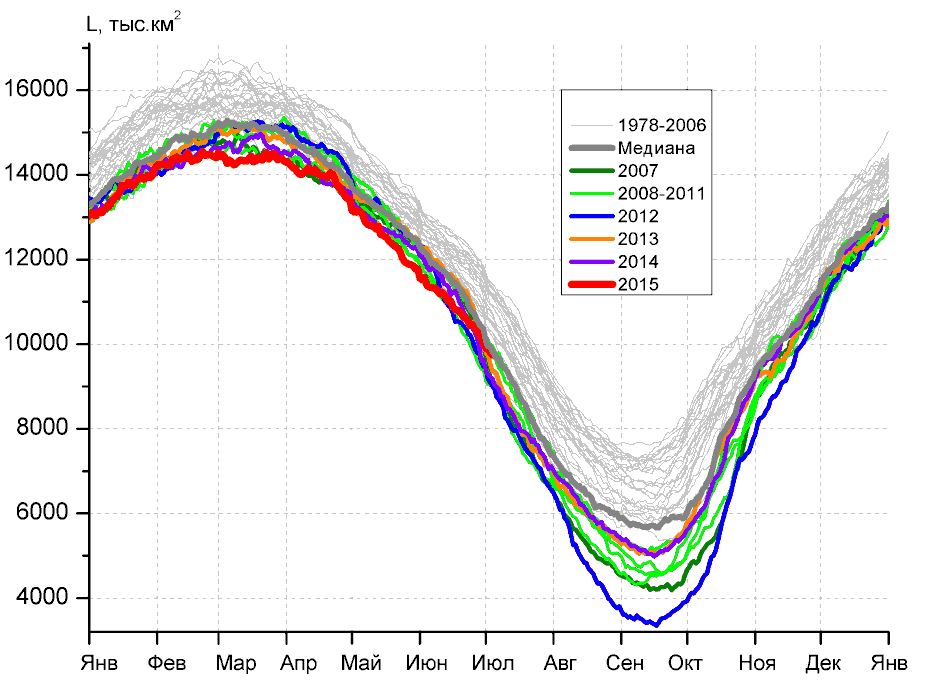 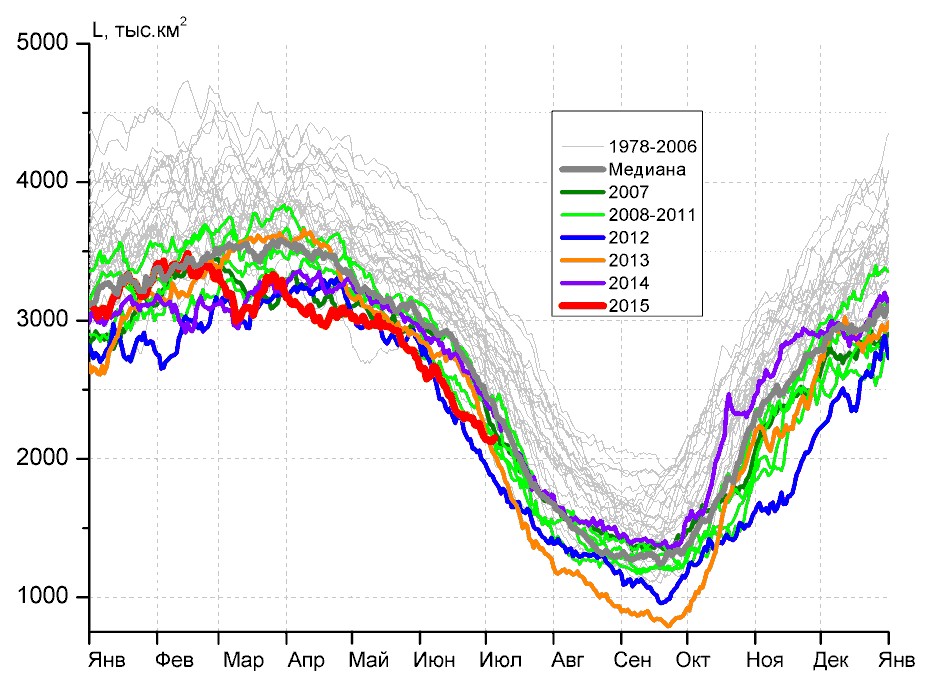 а)б)б)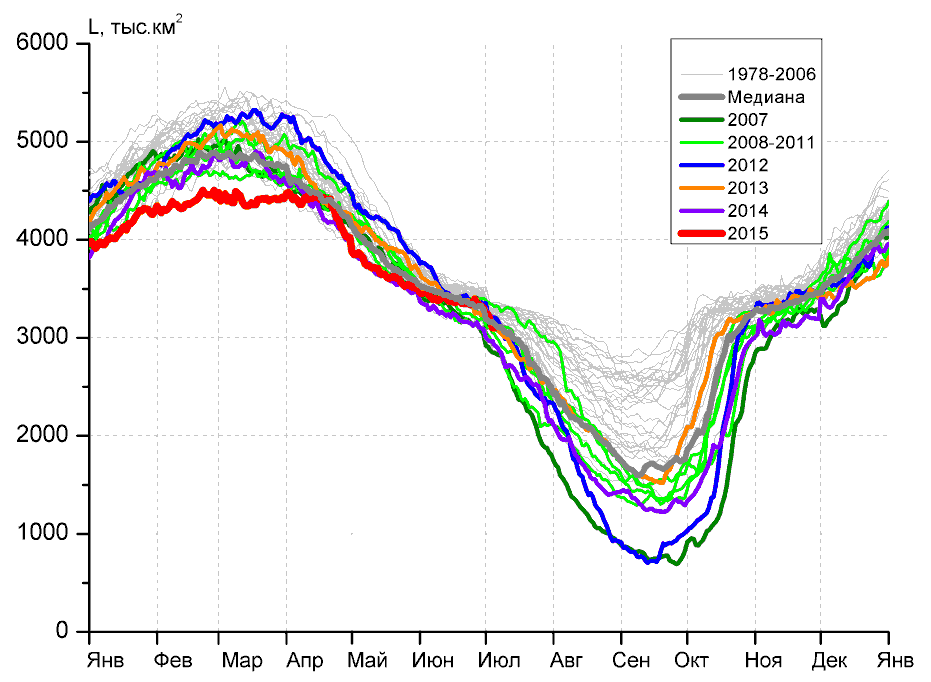 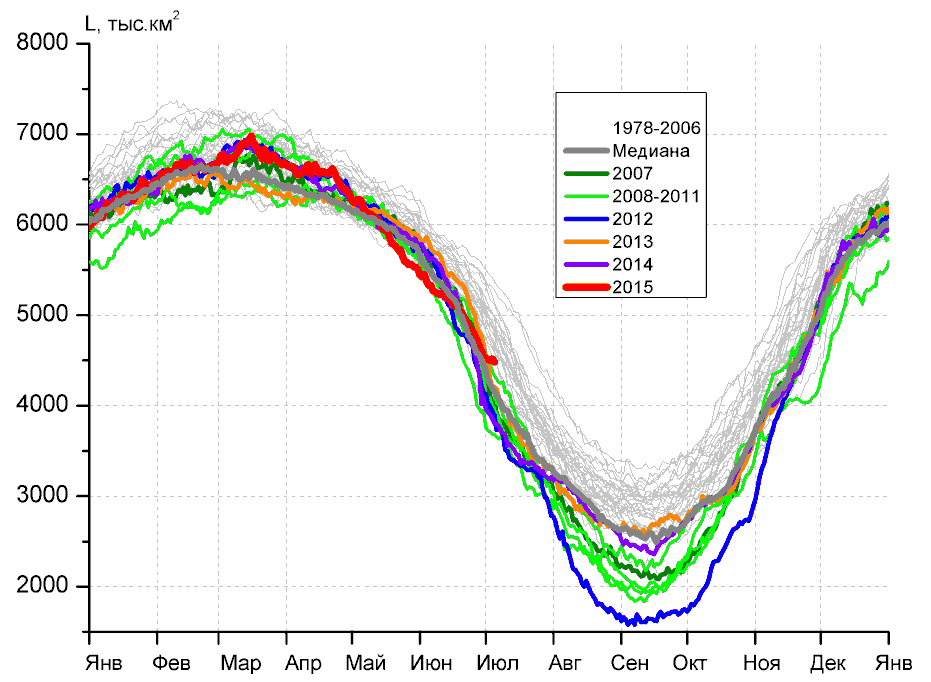 в)г)г)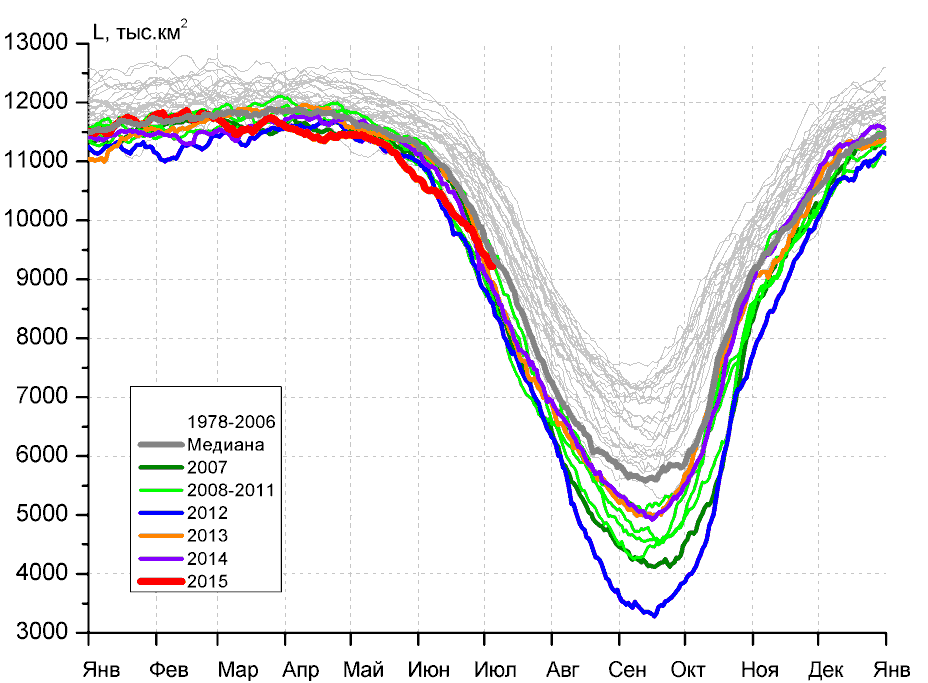 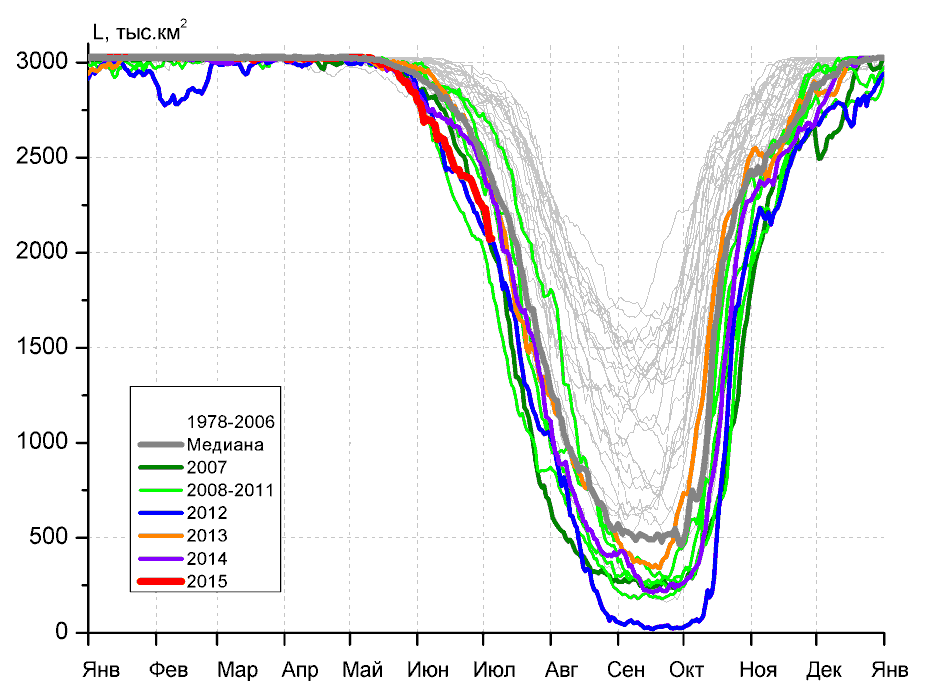 д)д)е)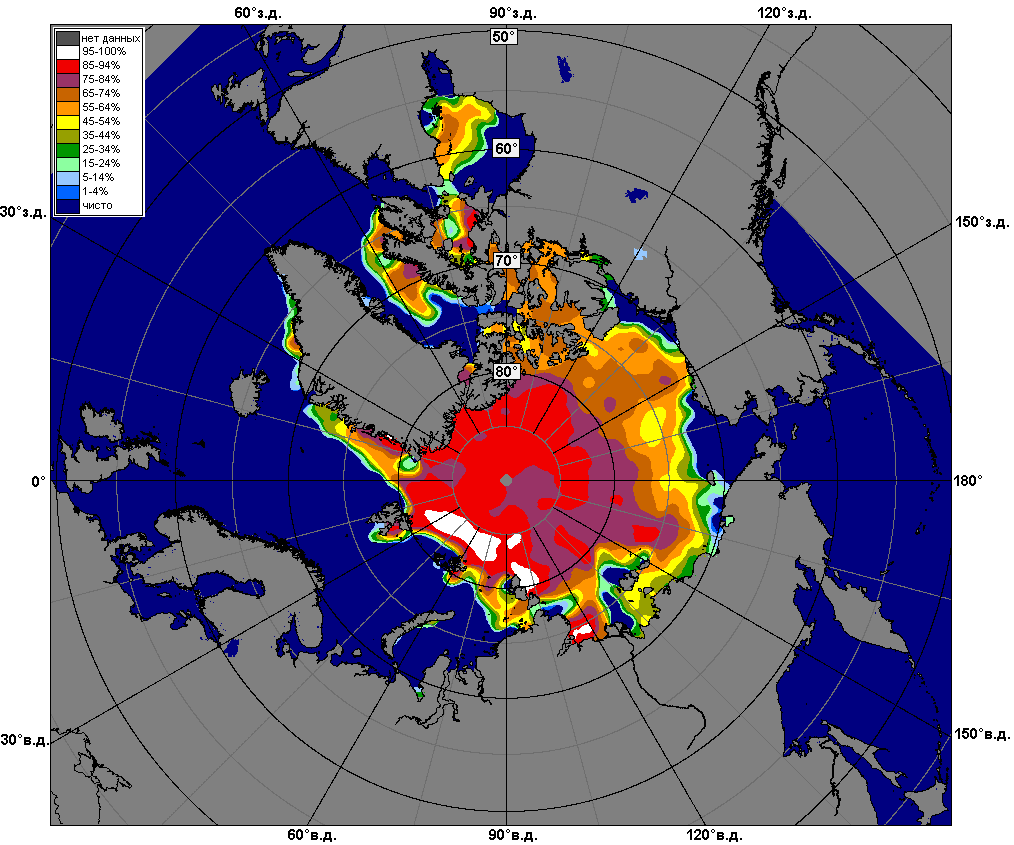 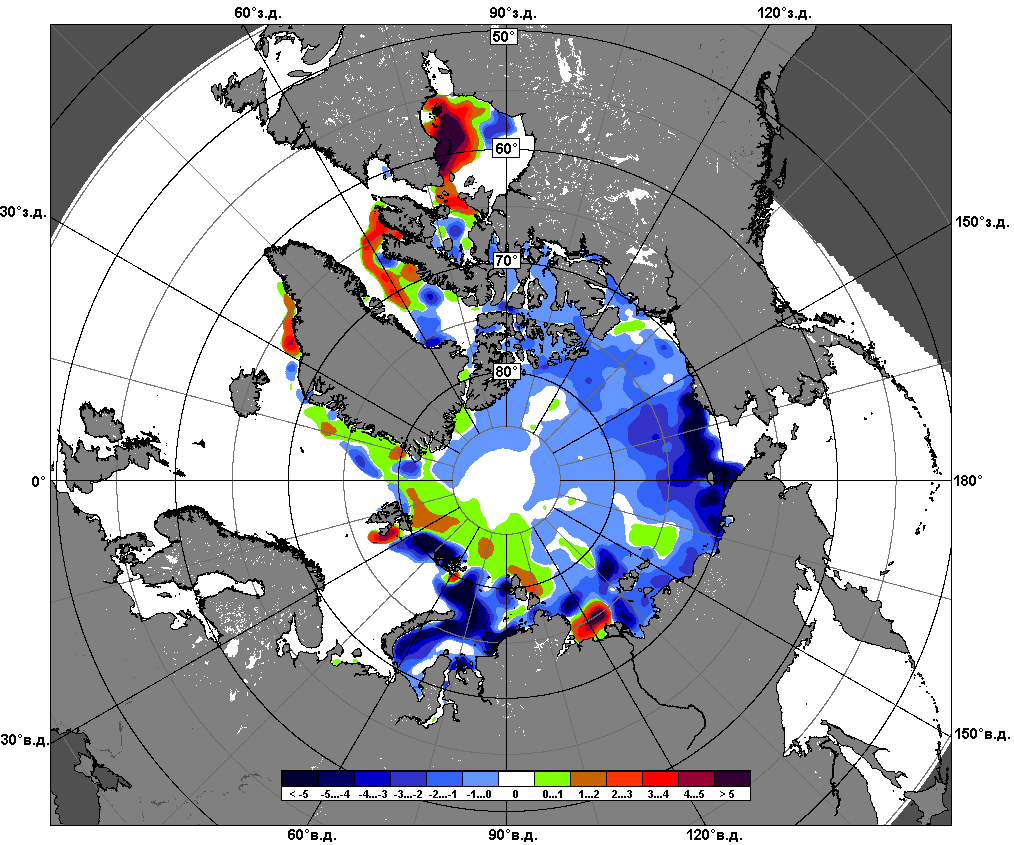 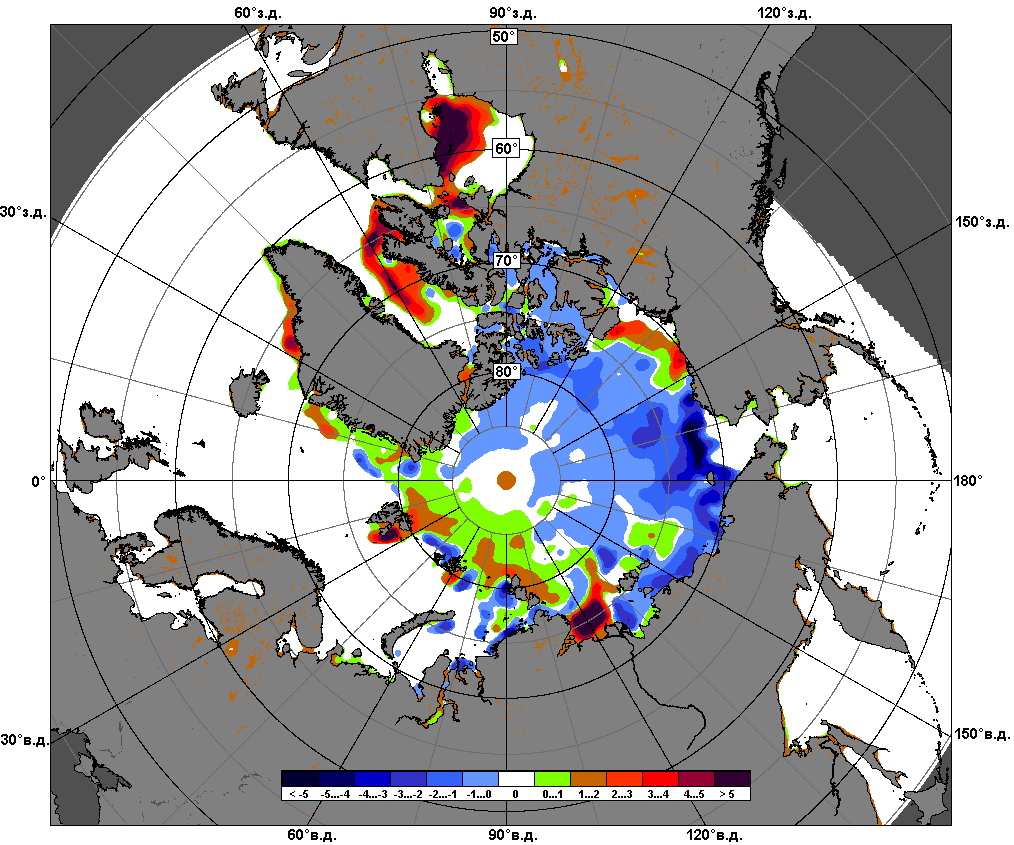 06.07 – 12.07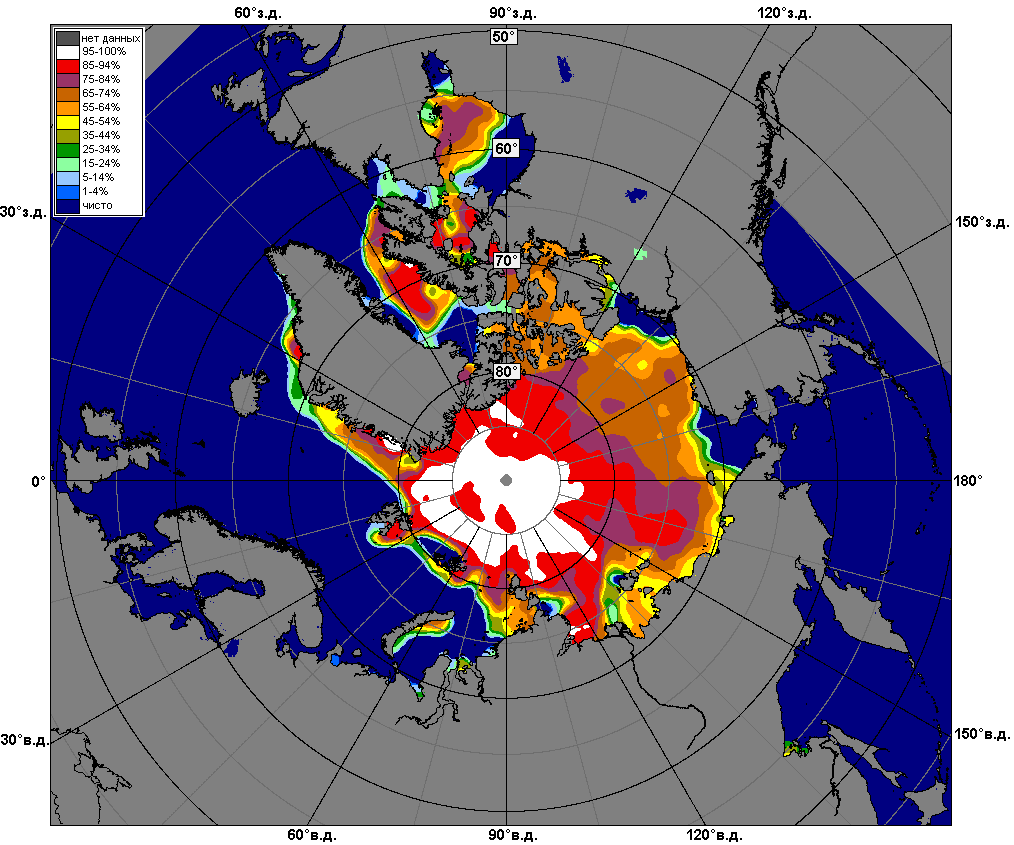 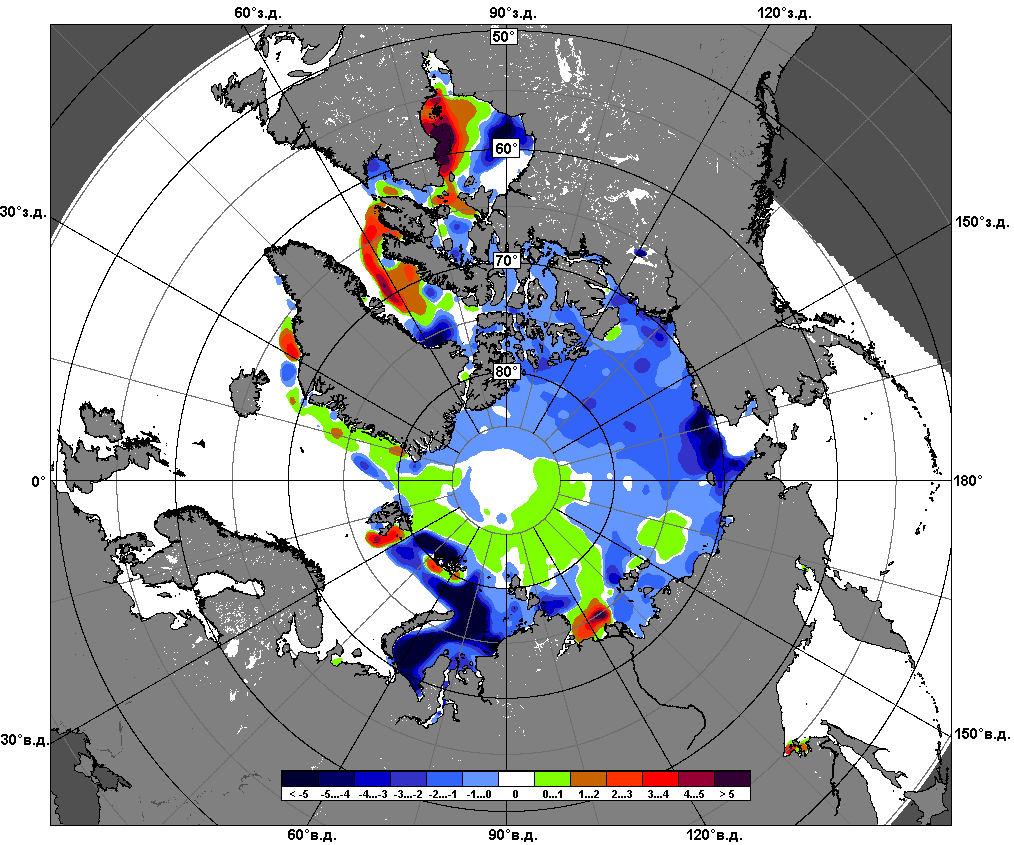 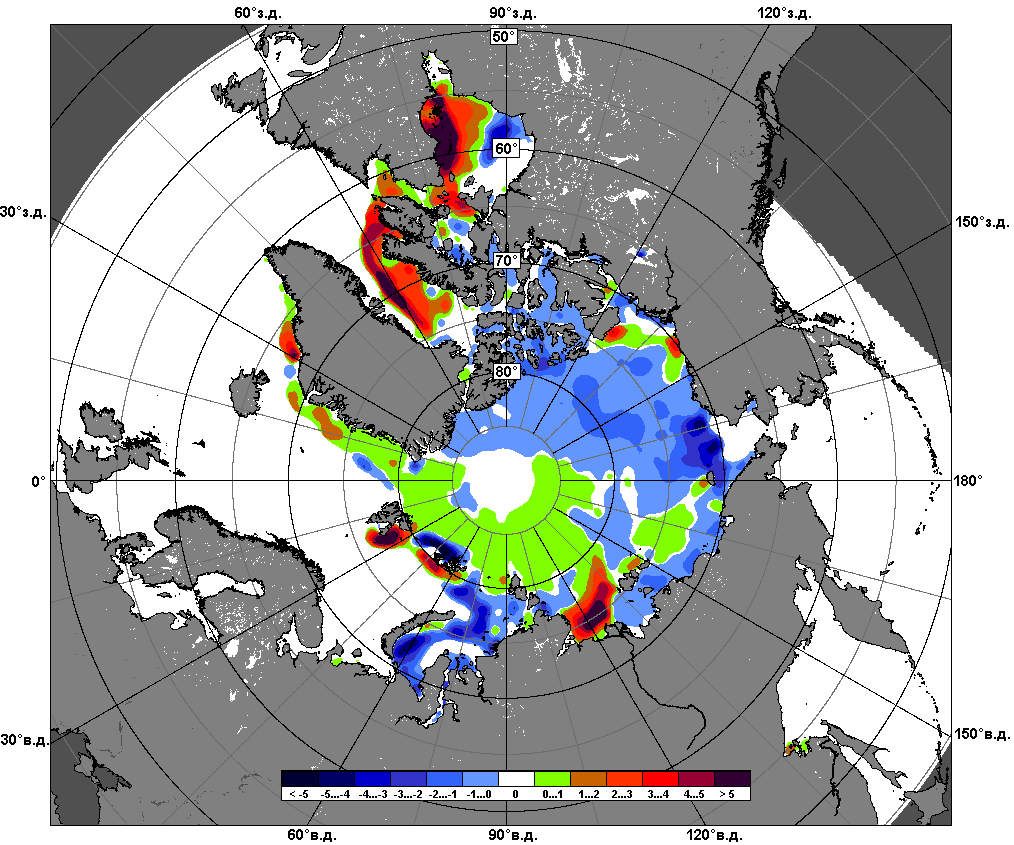 13.06 – 12.07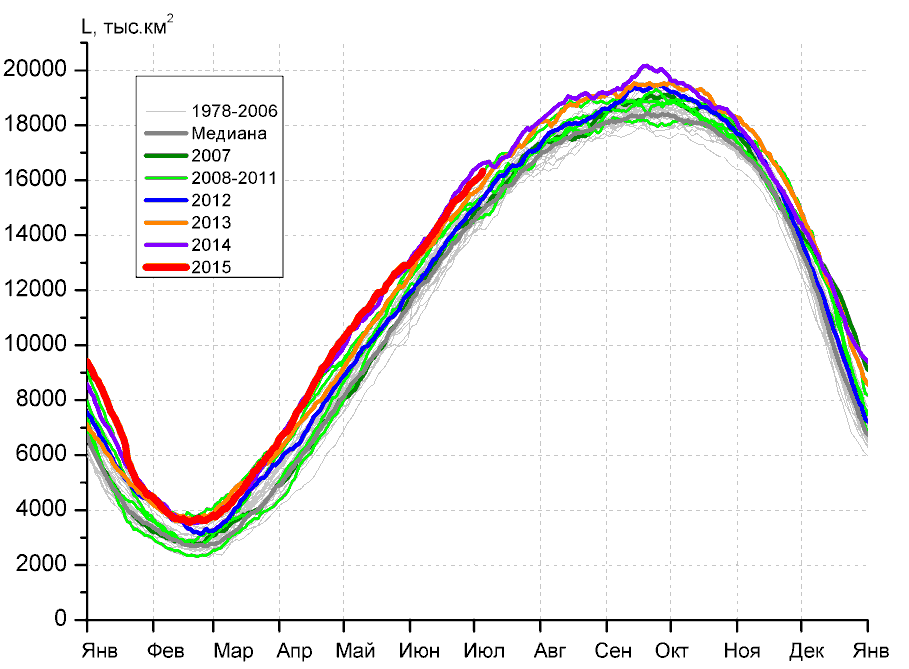 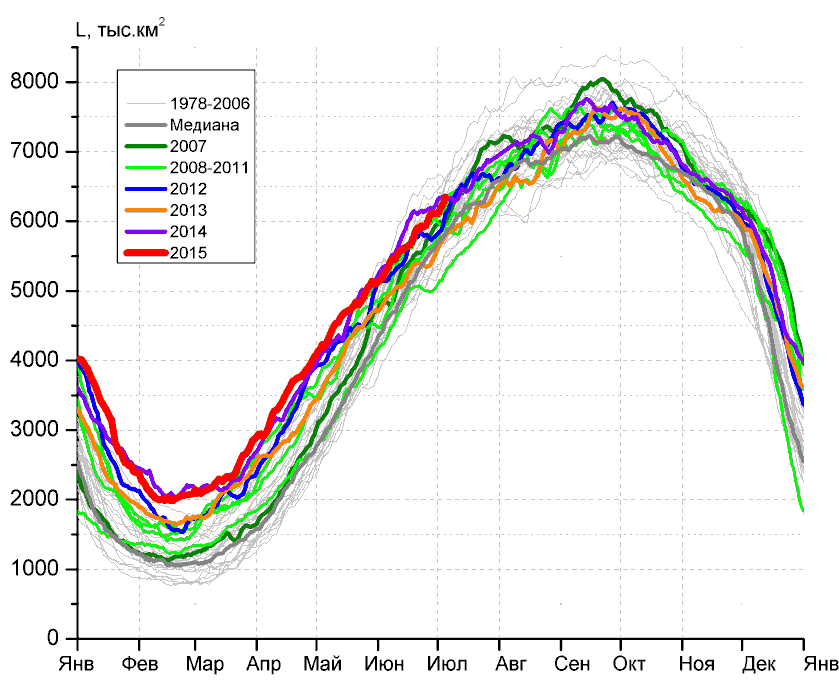 а)б)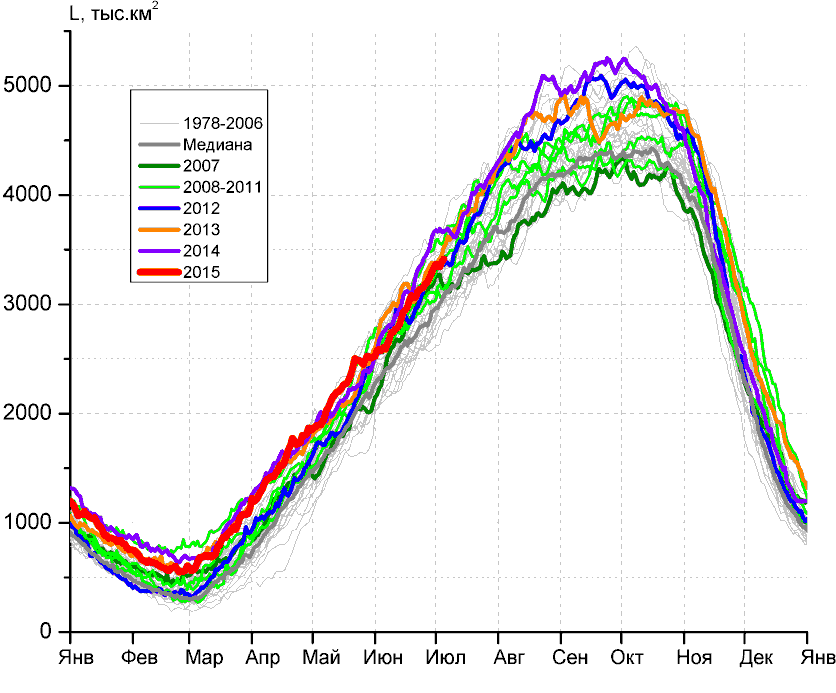 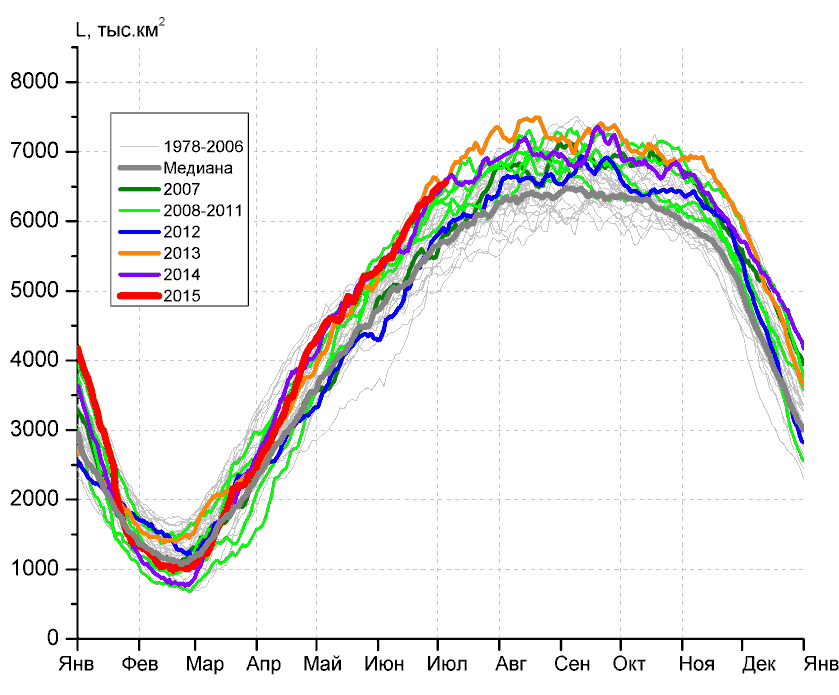 в)г)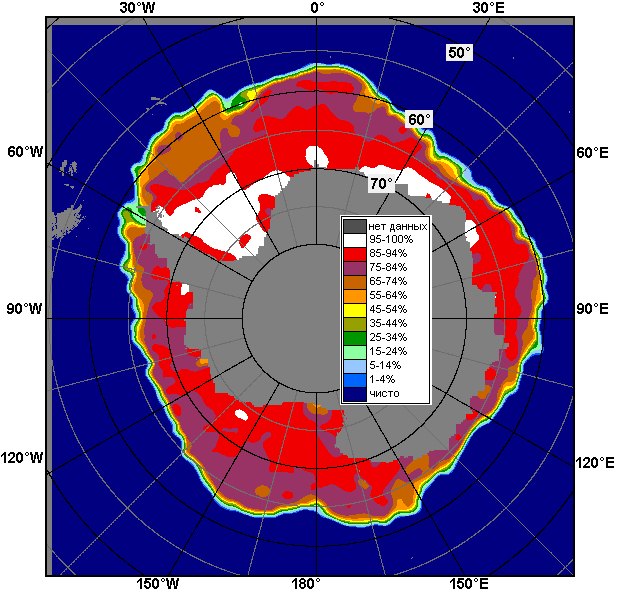 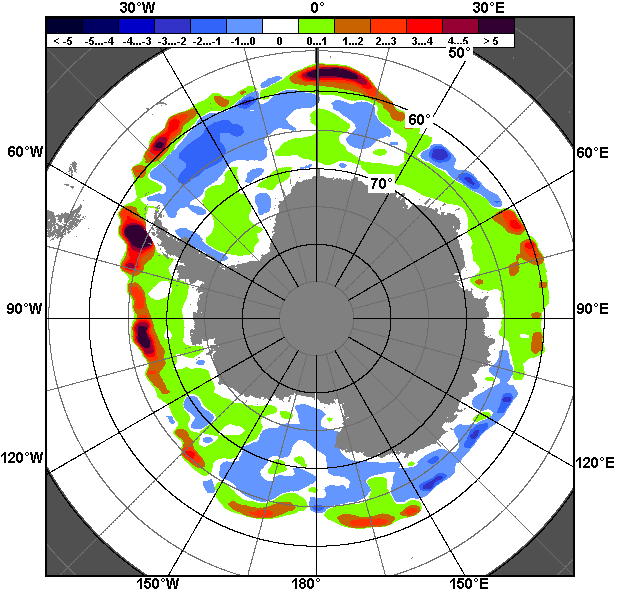 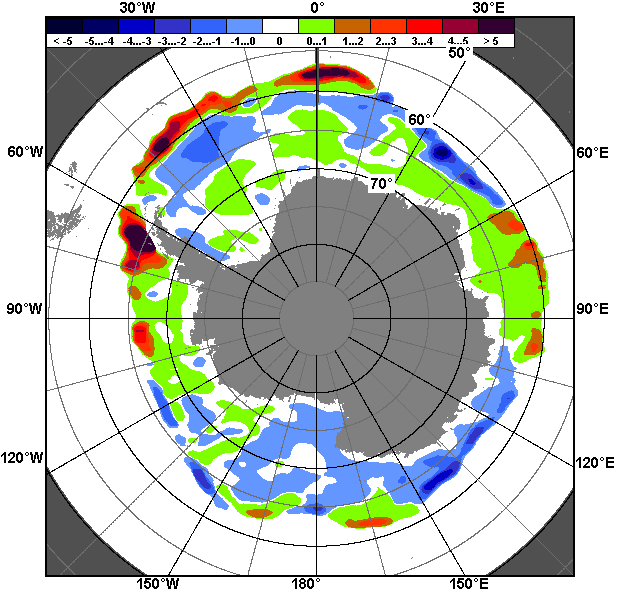 06.07 – 12.0706.07 – 12.0706.07 – 12.07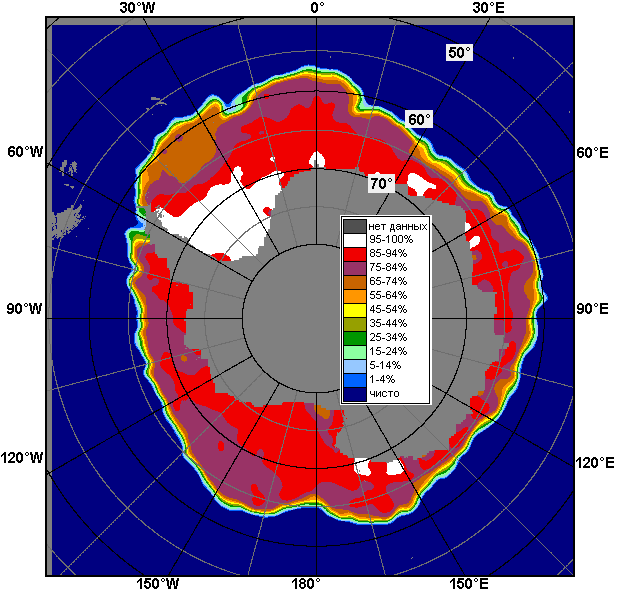 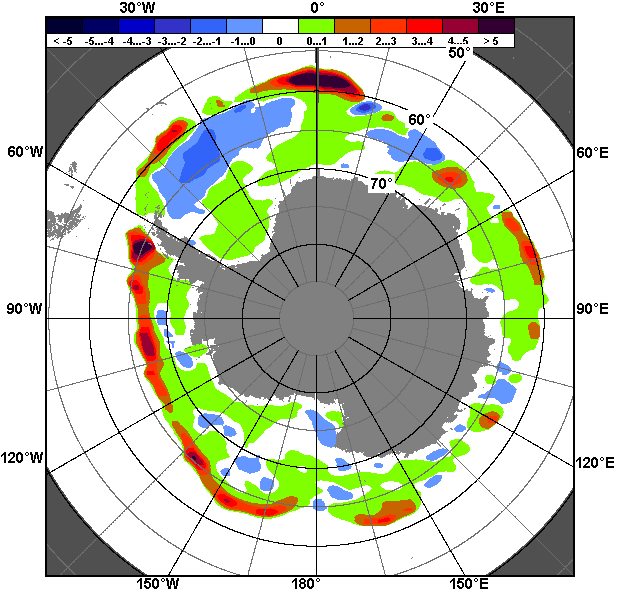 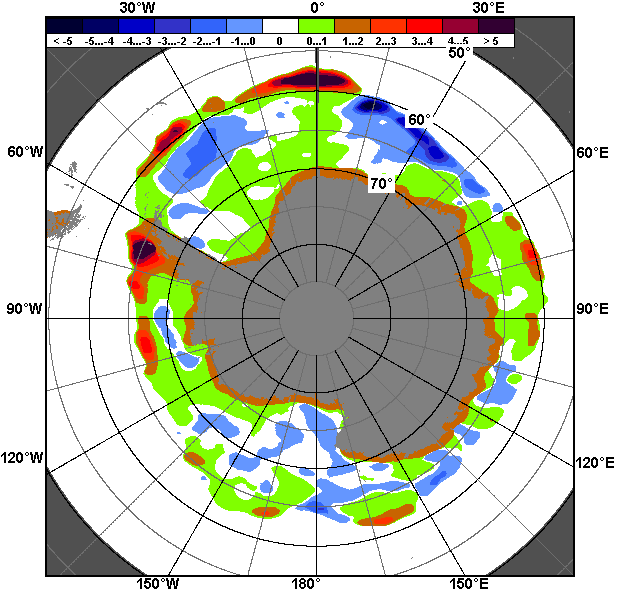 13.06 – 12.0713.06 – 12.0713.06 – 12.07РегионЮжный ОкеанАтлантический сектор (60°W-30°E, море Уэдделла)Индоокеанский сектор (30°E-150°E, моря Космонавтов, Содружества, Моусона)Тихоокеанский сектор (150°E-60°W, моря Росса, Беллинсгаузена)Разность533.0366.348.8118.6тыс.кв.км/сут.76.152.37.016.9МесяцS, тыс. км2Аномалии, тыс км2/%Аномалии, тыс км2/%Аномалии, тыс км2/%Аномалии, тыс км2/%Аномалии, тыс км2/%Аномалии, тыс км2/%Аномалии, тыс км2/%МесяцS, тыс. км22010 г2011 г2012 г2013 г2014 г2005-2015гг1978-2015гг13.06-12.0715612.820.01398.9961.7348.4-215.1659.71058.313.06-12.0715612.80.19.86.62.3-1.44.47.306-12.0716576.119.51666.0827.9281.5-8.4708.31063.206-12.0716576.10.111.25.31.7-0.14.56.9МесяцS, тыс. км2Аномалии, тыс км2/%Аномалии, тыс км2/%Аномалии, тыс км2/%Аномалии, тыс км2/%Аномалии, тыс км2/%Аномалии, тыс км2/%Аномалии, тыс км2/%МесяцS, тыс. км22010 г2011 г2012 г2013 г2014 г2005-2015гг1978-2015гг13.06-12.076083.863.6960.5192.6559.0-102.8289.8331.313.06-12.076083.81.118.73.310.1-1.75.05.806-12.076556.9142.71131.1229.6663.5229.8419.6404.606-12.076556.92.220.83.611.33.66.86.6МесяцS, тыс. км2Аномалии, тыс км2/%Аномалии, тыс км2/%Аномалии, тыс км2/%Аномалии, тыс км2/%Аномалии, тыс км2/%Аномалии, тыс км2/%Аномалии, тыс км2/%МесяцS, тыс. км22010 г2011 г2012 г2013 г2014 г2005-2015гг1978-2015гг13.06-12.073209.2-179.5130.422.0-122.5-222.52.0139.013.06-12.073209.2-5.34.20.7-3.7-6.50.14.506-12.073403.7-297.582.4-23.1-234.3-249.2-76.154.006-12.073403.7-8.02.5-0.7-6.4-6.8-2.21.6МесяцS, тыс. км2Аномалии, тыс км2/%Аномалии, тыс км2/%Аномалии, тыс км2/%Аномалии, тыс км2/%Аномалии, тыс км2/%Аномалии, тыс км2/%Аномалии, тыс км2/%МесяцS, тыс. км22010 г2011 г2012 г2013 г2014 г2005-2015гг1978-2015гг13.06-12.076319.7135.7307.9746.9-88.3109.9367.8587.913.06-12.076319.72.25.113.4-1.41.86.210.306-12.076615.5174.3452.6621.3-147.610.9364.7604.706-12.076615.52.77.310.4-2.20.25.810.1МесяцМинимальное знач.Максимальное знач.Среднее знач.Медиана06-12.0714191.406.07.198616827.912.07.201015512.915450.4МесяцМинимальное знач.Максимальное знач.Среднее знач.Медиана06-12.075334.606.07.20117018.512.07.19926152.36145.5МесяцМинимальное знач.Максимальное знач.Среднее знач.Медиана06-12.072758.007.07.19913981.510.07.20063349.73365.0МесяцМинимальное знач.Максимальное знач.Среднее знач.Медиана06-12.075179.006.07.19806853.912.07.20136010.86043.1РегионS, тыс. км2Аномалии, тыс км2/%Аномалии, тыс км2/%Аномалии, тыс км2/%Аномалии, тыс км2/%Аномалии, тыс км2/%Аномалии, тыс км2/%Аномалии, тыс км2/%1978-2015гг1978-2015гг1978-2015гг1978-2015ггРегионS, тыс. км22010 г2011 г2012 г2013 г2014 г2005-2015гг1978-2015ггМинимум датаМаксимум датаСреднееМедианаСев. полярная область9256.4581.6762.9811.5350.8541.4338.3-724.08099.312.07.201111286.306.07.19839980.410066.9Сев. полярная область9256.46.79.09.63.96.23.8-7.38099.312.07.201111286.306.07.19839980.410066.9Сектор 45°W-95°E1951.2-32.5-55.6192.163.6-285.1-93.8-531.31688.911.07.20123187.706.07.19812482.52512.6Сектор 45°W-95°E1951.2-1.6-2.810.93.4-12.8-4.6-21.41688.911.07.20123187.706.07.19812482.52512.6Гренландское море533.1103.5-70.5-26.5149.8118.244.0-25.9353.112.07.2013812.807.07.1989559.0563.4Гренландское море533.124.1-11.7-4.739.128.59.0-4.6353.112.07.2013812.807.07.1989559.0563.4Баренцево море130.654.43.3101.9115.96.723.0-148.19.511.07.2013605.706.07.1982278.7268.2Баренцево море130.671.32.6355.0790.15.421.4-53.19.511.07.2013605.706.07.1982278.7268.2Карское море303.1-168.476.3132.4-202.9-336.4-142.5-332.2154.311.07.2012839.206.07.1981635.3686.5Карское море303.1-35.733.777.5-40.1-52.6-32.0-52.3154.311.07.2012839.206.07.1981635.3686.5Сектор 95°E-170°W2982.7-86.7230.6-90.5-45.1189.81.2-159.92601.312.07.20073357.006.07.19853142.63199.8Сектор 95°E-170°W2982.7-2.88.4-2.9-1.56.80.0-5.12601.312.07.20073357.006.07.19853142.63199.8Море Лаптевых562.022.5228.165.6132.2227.970.5-22.6256.112.07.2011674.306.07.1986584.7620.3Море Лаптевых562.04.268.313.230.868.214.4-3.9256.112.07.2011674.306.07.1986584.7620.3Восточно-Сибирское море814.2-54.85.6-15.1-51.9-11.7-21.3-52.2547.910.07.1990915.106.07.1994866.4894.0Восточно-Сибирское море814.2-6.30.7-1.8-6.0-1.4-2.5-6.0547.910.07.1990915.106.07.1994866.4894.0Чукотское море178.8-157.3-52.1-237.1-190.0-147.2-136.3-202.7156.212.07.2015535.806.07.1985381.6380.6Чукотское море178.8-46.8-22.6-57.0-51.5-45.1-43.2-53.1156.212.07.2015535.806.07.1985381.6380.6Берингово море10.06.66.87.56.66.86.14.40.006.07.200816.906.07.19815.65.4Берингово море10.0192.1215.8302.9192.1207.5155.179.70.006.07.200816.906.07.19815.65.4Сектор 170°W-45°W4322.5700.9587.8710.0332.3636.6430.9-32.83421.012.07.20125327.906.07.19834355.34430.3Сектор 170°W-45°W4322.519.415.719.78.317.311.1-0.83421.012.07.20125327.906.07.19834355.34430.3Море Бофорта400.8138.1114.3199.1-48.7111.672.315.899.806.07.1998486.606.07.2000385.0413.4Море Бофорта400.852.639.998.7-10.838.622.04.199.806.07.1998486.606.07.2000385.0413.4Гудзонов залив398.2365.4230.6289.6284.4238.1226.984.216.910.07.2005755.206.07.1992313.9341.6Гудзонов залив398.21113.9137.6266.6250.0148.7132.426.816.910.07.2005755.206.07.1992313.9341.6Море Лабрадор23.120.518.714.315.413.615.95.20.007.07.2000113.606.07.198417.98.9Море Лабрадор23.1774.1428.4162.9198.9142.1220.129.40.007.07.2000113.606.07.198417.98.9Дейвисов пролив251.7134.2159.5138.197.5179.8101.547.160.111.07.2014356.106.07.1984204.6212.2Дейвисов пролив251.7114.3173.0121.763.3249.967.623.060.111.07.2014356.106.07.1984204.6212.2Канадский архипелаг952.0110.952.227.2-34.763.237.6-37.7804.712.07.20101174.706.07.1983989.7986.8Канадский архипелаг952.013.25.82.9-3.57.14.1-3.8804.712.07.20101174.706.07.1983989.7986.8РегионS, тыс. км2Аномалии, тыс км2/%Аномалии, тыс км2/%Аномалии, тыс км2/%Аномалии, тыс км2/%Аномалии, тыс км2/%Аномалии, тыс км2/%Аномалии, тыс км2/%1978-2015гг1978-2015гг1978-2015гг1978-2015ггРегионS, тыс. км22010 г2011 г2012 г2013 г2014 г2005-2015гг1978-2015ггМинимум датаМаксимум датаСреднееМедианаСев. полярная область10160.5567.9438.9486.6-174.7195.188.0-782.08099.312.07.201112783.313.06.197910942.511049.5Сев. полярная область10160.55.94.55.0-1.72.00.9-7.18099.312.07.201112783.313.06.197910942.511049.5Сектор 45°W-95°E2204.3-78.1-44.5163.5-128.5-296.0-153.6-555.81688.911.07.20123706.013.06.19792760.12794.6Сектор 45°W-95°E2204.3-3.4-2.08.0-5.5-11.8-6.5-20.11688.911.07.20123706.013.06.19792760.12794.6Гренландское море596.983.8-23.2-77.041.986.622.1-35.2353.112.07.2013882.318.06.1981632.1634.9Гренландское море596.916.3-3.7-11.47.517.03.8-5.6353.112.07.2013882.318.06.1981632.1634.9Баренцево море180.649.0-13.4120.7110.316.410.7-200.29.511.07.20131055.713.06.1979380.8362.6Баренцево море180.637.2-6.9201.4156.810.06.3-52.69.511.07.20131055.713.06.1979380.8362.6Карское море430.9-180.155.3151.0-230.4-326.5-155.6-286.6154.311.07.2012839.213.06.1979717.5777.2Карское море430.9-29.514.754.0-34.8-43.1-26.5-39.9154.311.07.2012839.213.06.1979717.5777.2Сектор 95°E-170°W3239.425.5194.9-52.9-0.5190.632.2-75.42601.312.07.20073615.214.06.19943314.83343.8Сектор 95°E-170°W3239.40.86.4-1.60.06.31.0-2.32601.312.07.20073615.214.06.19943314.83343.8Море Лаптевых622.466.2155.946.0111.7152.063.26.3256.112.07.2011674.313.06.1979616.2640.2Море Лаптевых622.411.933.48.021.932.311.31.0256.112.07.2011674.313.06.1979616.2640.2Восточно-Сибирское море883.2-8.711.314.5-18.346.57.7-4.9547.910.07.1990915.113.06.1979888.2905.8Восточно-Сибирское море883.2-1.01.31.7-2.05.60.9-0.6547.910.07.1990915.113.06.1979888.2905.8Чукотское море308.5-97.9-2.8-166.4-133.9-86.8-88.6-136.1156.212.07.2015597.315.06.1985444.7447.4Чукотское море308.5-24.1-0.9-35.0-30.3-21.9-22.3-30.6156.212.07.2015597.315.06.1985444.7447.4Берингово море15.6-0.97.5-18.7-9.1-11.3-7.9-17.30.001.07.1987114.214.06.199232.933.3Берингово море15.6-5.292.2-54.5-36.7-42.0-33.5-52.50.001.07.1987114.214.06.199232.933.3Сектор 170°W-45°W4716.8620.5288.5376.0-45.8300.5209.4-150.83421.012.07.20125845.013.06.19834867.64941.4Сектор 170°W-45°W4716.815.16.58.7-1.06.84.6-3.13421.012.07.20125845.013.06.19834867.64941.4Море Бофорта403.290.221.1111.6-69.027.120.0-17.499.806.07.1998486.613.06.1984420.6450.9Море Бофорта403.228.85.538.3-14.67.25.2-4.199.806.07.1998486.613.06.1984420.6450.9Гудзонов залив511.6276.7113.1107.377.0108.699.1-4.916.910.07.2005828.314.06.1992516.5557.2Гудзонов залив511.6117.828.426.517.726.924.0-1.016.910.07.2005828.314.06.1992516.5557.2Море Лабрадор32.912.621.616.6-17.0-7.27.5-10.00.007.07.2000210.615.06.198443.025.0Море Лабрадор32.961.9190.2102.1-34.0-18.029.7-23.40.007.07.2000210.615.06.198443.025.0Дейвисов пролив286.4128.9119.0100.642.1123.876.032.760.111.07.2014408.513.06.1982253.6254.0Дейвисов пролив286.481.971.154.217.276.236.112.960.111.07.2014408.513.06.1982253.6254.0Канадский архипелаг1047.8149.087.251.0-11.758.447.3-14.4804.712.07.20101189.515.06.19791062.21082.6Канадский архипелаг1047.816.69.15.1-1.15.94.7-1.4804.712.07.20101189.515.06.19791062.21082.6РегионS, тыс. км2Аномалии, тыс км2/%Аномалии, тыс км2/%Аномалии, тыс км2/%Аномалии, тыс км2/%Аномалии, тыс км2/%Аномалии, тыс км2/%Аномалии, тыс км2/%1978-2015гг1978-2015гг1978-2015гг1978-2015ггРегионS, тыс. км22010 г2011 г2012 г2013 г2014 г2005-2015гг1978-2015ггМинимум датаМаксимум датаСреднееМедианаЮжный Океан16576.119.51666.0827.9281.5-8.4708.31063.214191.406.07.198616827.912.07.201015512.915450.4Южный Океан16576.10.111.25.31.7-0.14.56.914191.406.07.198616827.912.07.201015512.915450.4Атлантический сектор6556.9142.71131.1229.6663.5229.8419.6404.65334.606.07.20117018.512.07.19926152.36145.5Атлантический сектор6556.92.220.83.611.33.66.86.65334.606.07.20117018.512.07.19926152.36145.5Западная часть моря Уэдделла2537.2196.6331.398.3273.1274.4176.1137.02033.211.07.19992894.411.07.19922400.22381.9Западная часть моря Уэдделла2537.28.415.04.012.112.17.55.72033.211.07.19992894.411.07.19922400.22381.9Восточная часть моря Уэдделла4019.7-53.9799.8131.3390.4-44.5243.5267.63051.006.07.19864321.512.07.20043752.13773.1Восточная часть моря Уэдделла4019.7-1.324.83.410.8-1.16.47.13051.006.07.19864321.512.07.20043752.13773.1Индоокеанский сектор3403.7-297.582.4-23.1-234.3-249.2-76.154.02758.007.07.19913981.510.07.20063349.73365.0Индоокеанский сектор3403.7-8.02.5-0.7-6.4-6.8-2.21.62758.007.07.19913981.510.07.20063349.73365.0Море Космонавтов769.3-314.089.8-46.1-74.8-108.8-64.218.1448.808.07.19961166.512.07.2010751.2753.3Море Космонавтов769.3-29.013.2-5.7-8.9-12.4-7.72.4448.808.07.19961166.512.07.2010751.2753.3Море Содружества1248.0-42.5247.9218.948.2113.058.669.9940.108.07.20111489.212.07.20011178.11195.8Море Содружества1248.0-3.324.821.34.010.04.95.9940.108.07.20111489.212.07.20011178.11195.8Море Моусона1386.459.0-255.2-195.8-207.7-253.4-70.5-34.11050.006.07.20021746.306.07.19991420.51430.2Море Моусона1386.44.4-15.5-12.4-13.0-15.5-4.8-2.41050.006.07.20021746.306.07.19991420.51430.2Тихоокеанский сектор6615.5174.3452.6621.3-147.610.9364.7604.75179.006.07.19806853.912.07.20136010.86043.1Тихоокеанский сектор6615.52.77.310.4-2.20.25.810.15179.006.07.19806853.912.07.20136010.86043.1Море Росса5310.5-188.8125.5315.0-423.7-230.957.8285.93916.406.07.19805767.111.07.20135024.55028.8Море Росса5310.5-3.42.46.3-7.4-4.21.15.73916.406.07.19805767.111.07.20135024.55028.8Море Беллинсгаузена1305.1363.1327.1306.3276.1241.7306.9318.8540.806.07.19981421.212.07.1995986.3951.8Море Беллинсгаузена1305.138.533.430.726.822.730.832.3540.806.07.19981421.212.07.1995986.3951.8РегионS, тыс. км2Аномалии, тыс км2/%Аномалии, тыс км2/%Аномалии, тыс км2/%Аномалии, тыс км2/%Аномалии, тыс км2/%Аномалии, тыс км2/%Аномалии, тыс км2/%1978-2015гг1978-2015гг1978-2015гг1978-2015ггРегионS, тыс. км22010 г2011 г2012 г2013 г2014 г2005-2015гг1978-2015ггМинимум датаМаксимум датаСреднееМедианаЮжный Океан15612.820.01398.9961.7348.4-215.1659.71058.311996.813.06.200216827.912.07.201014554.514600.5Южный Океан15612.80.19.86.62.3-1.44.47.311996.813.06.200216827.912.07.201014554.514600.5Атлантический сектор6083.863.6960.5192.6559.0-102.8289.8331.34365.913.06.20027018.512.07.19925752.55775.7Атлантический сектор6083.81.118.73.310.1-1.75.05.84365.913.06.20027018.512.07.19925752.55775.7Западная часть моря Уэдделла2438.4158.0321.084.8233.2131.6126.994.01854.515.06.19992894.411.07.19922344.42350.2Западная часть моря Уэдделла2438.46.915.23.610.65.75.54.01854.515.06.19992894.411.07.19922344.42350.2Восточная часть моря Уэдделла3645.4-94.5639.5107.8325.8-234.3162.9237.32299.313.06.20024341.602.07.20033408.13425.4Восточная часть моря Уэдделла3645.4-2.521.33.09.8-6.04.77.02299.313.06.20024341.602.07.20033408.13425.4Индоокеанский сектор3209.2-179.5130.422.0-122.5-222.52.0139.02209.413.06.20023981.510.07.20063070.23079.2Индоокеанский сектор3209.2-5.34.20.7-3.7-6.50.14.52209.413.06.20023981.510.07.20063070.23079.2Море Космонавтов672.5-297.9163.7-97.0-84.9-85.6-50.835.9219.113.06.19871166.512.07.2010636.6639.3Море Космонавтов672.5-30.732.2-12.6-11.2-11.3-7.05.6219.113.06.19871166.512.07.2010636.6639.3Море Содружества1162.5-45.4118.4176.147.9131.348.170.3753.426.06.20031489.212.07.20011092.31092.0Море Содружества1162.5-3.811.317.84.312.74.36.4753.426.06.20031489.212.07.20011092.31092.0Море Моусона1376.5166.3-149.3-54.6-83.1-265.86.935.2959.114.06.20021772.303.07.19991341.41328.1Море Моусона1376.513.7-9.8-3.8-5.7-16.20.52.6959.114.06.20021772.303.07.19991341.41328.1Тихоокеанский сектор6319.7135.7307.9746.9-88.3109.9367.8587.94162.313.06.19806853.912.07.20135731.85740.0Тихоокеанский сектор6319.72.25.113.4-1.41.86.210.34162.313.06.19806853.912.07.20135731.85740.0Море Росса5186.2-131.6117.3539.5-258.5-172.3111.5346.73188.213.06.19805767.111.07.20134839.54893.2Море Росса5186.2-2.52.311.6-4.7-3.22.27.23188.213.06.19805767.111.07.20134839.54893.2Море Беллинсгаузена1132.8266.5189.9206.7169.5281.5255.6240.5325.320.06.19981485.717.06.1991892.3877.7Море Беллинсгаузена1132.830.820.122.317.633.129.127.0325.320.06.19981485.717.06.1991892.3877.7РегионСев. полярная областьСектор 45°W-95°EГренландское мореБаренцево мореРазность-635.8-199.9-55.9-46.0тыс.кв.км/сут.-90.8-28.6-8.0-6.6РегионКарское мореСектор 95°E-170°WМоре ЛаптевыхВосточно-Сибирское мореРазность-93.9-229.9-57.2-66.6тыс.кв.км/сут.-13.4-32.8-8.2-9.5РегионЧукотское мореБерингово мореСектор 170°W-45°WМоре БофортаРазность-111.7-1.7-206.01.5тыс.кв.км/сут.-16.0-0.2-29.40.2РегионГудзонов заливМоре ЛабрадорДейвисов проливКанадский архипелагРазность-59.83.7-18.2-41.2тыс.кв.км/сут.-8.50.5-2.6-5.9РегионЮжный ОкеанАтлантический секторЗападная часть моря УэдделлаВосточная часть моря УэдделлаРазность533.0366.3104.1262.2тыс.кв.км/сут.76.152.314.937.5РегионИндоокеанский секторМоре КосмонавтовМоре СодружестваМоре МоусонаРазность48.863.327.5-52.2тыс.кв.км/сут.7.09.03.9-7.5РегионТихоокеанский секторМоре РоссаМоре БеллинсгаузенаРазность118.675.746.1тыс.кв.км/сут.16.910.86.6